I. Nazwa i adres ZamawiającegoPrzedsiębiorstwo Gospodarki Komunalnej i Mieszkaniowej Sp. z o.o. Antoniów, ul. Powstańców Śl. 54, 46 - 040 Ozimek NIP: 754-033-40-27
REGON: 530569824Tel. 77 4651 980Godziny otwarcia: 7.00 – 15.00e-mail:  pgkim@pgkim.ozimek.plII. Tryb udzielania zamówieniaPostępowanie prowadzone jest w trybie przetargu nieograniczonego o wartości zamówienia przekraczającej kwoty określonej w przepisach wydanych na podstawie art. 11 ust. 8 ustawy 
z dnia 29 stycznia 2004 roku Prawo zamówień publicznych (Dz. U. z 2019 r. poz. 1843 z późn. zm.) – zwanej dalej także „ustawą Pzp”, z zachowaniem zasad w ustawie określonych. W postępowaniu ma zastosowanie procedura uregulowana w art. 24aa ustawy Pzp, 
tzw. „procedura odwrócona”.III. Opis przedmiotu zamówieniaPrzedmiotem zamówienia jest zaprojektowanie i wykonanie modernizacji Mechaniczno – Biologicznej Oczyszczalni Ścieków w Antoniowie.W ramach niniejszego zamówienia należy wykonać kompletną Dokumentację projektowej wraz z uzyskaniem w imieniu Zamawiającego Decyzji o pozwoleniu na budowę oraz zrealizować Roboty niezbędne do osiągnięcia celów opisanych w Programie funkcjonalno-użytkowym (PFU). Zamawiający przekaże Wykonawcy stosowne upoważnienie.Zakres Robót obejmuje zaprojektowanie i wykonanie na Oczyszczalni ścieków w Antoniowie:- robót budowlano-montażowych,- dostaw Urządzeń w istniejących i nowoprojektowanych obiektach, a także między tymi obiektami.Planowana inwestycja ma na celu podniesienie sprawności oczyszczania ścieków, umożliwienie optymalizacji prowadzenia procesów technologicznych, umożliwienie dodatkowego obciążenia oczyszczalni ściekami,  zapewnienie maksymalnej obróbki odpadów powstających w wyniku oczyszczania ścieków (skratki, piasek, osady), oraz poprawę jakości oczyszczanych ścieków, doprowadzając do spełnienia wymaganych przepisami prawa parametrów.Zakładane do osiągnięcia parametry projektowanej oczyszczalni ścieków: a) Równoważna Liczba Mieszkańców – 26 459 b) Dobowa ilość ścieków surowych – Qdśr ok.  2 200,0 m3/d.Szczegółowy zakres przedmiotu zamówienia został przedstawiony w Części III – Opis przedmiotu zamówienia.UWAGA:Zadanie realizowane będzie w ramach projektu pn: „Budowa kanalizacji sanitarnej 
w Aglomeracji Ozimek wraz z usprawnieniem zarządzania majątkiem sieciowym 
i wykorzystaniem OZE” Programu Operacyjnego Infrastruktura i Środowisko 2014 – 2020. Nr umowy o dofinansowanie: POIS.02.03.00-00-0184/16-00.Przedmiot zamówienia według kodu CPV: Zamawiający przewiduje wymagania, o których mowa w art. 29 ust. 3a - Zamawiający wymaga zatrudnienia przez Wykonawcę lub podwykonawcę na podstawie umowy o pracę osób wykonujących czynności w zakresie realizacji zamówienia w rozumieniu przepisów ustawy z dnia 26 czerwca 1974r. – Kodeks pracy (Dz. U. z 2019r. poz. 1040 z późn. zm.).Zamawiający wymaga aby osoby, które wykonują czynności bezpośrednio związane w wykonywaniem robót czyli tzw. pracownicy fizyczni byli zatrudnieni na podstawie umowy o pracę.Dla udokumentowania tego faktu w terminie jednego tygodnia od podpisania umowy Wykonawca przedłoży zamawiającemu wykaz osób zatrudnionych przy realizacji zamówienia na podstawie umowy o pracę wraz ze wskazaniem czynności jakie będą wykonywać. Następnie na każde pisemne wezwanie Zamawiającego, wykonawca będzie zobligowany przedstawić wykaz i dokumenty potwierdzające zatrudnienie osób na umowę 
o pracę przy realizacji zamówienia. W związku z powyższym Wykonawca przed rozpoczęciem wykonywania czynności przez te osoby przedstawi Zamawiającemu i Inżynierowi Kontraktu dokumenty potwierdzające zatrudnianie tych osób na umowę o pracę, np. kopie umów o pracę lub wyciągi z tych umów zawierające dla danej osoby: imię i nazwisko, okres zatrudnienia, nazwę pracodawcy lub kopie zgłoszenia tych osób do ZUS. Pracodawcą tych osób powinien być Wykonawca lub jeden ze wspólników konsorcjum, zgłoszonym zgodnie z przepisami ustawy Prawo zamówień publicznych, podwykonawca lub dalszy podwykonawca. Bez przedstawienia powyższego dokumentu osoby, które muszą być zatrudnione na umowę o pracę nie będą wpuszczane na plac budowy, a więc nie będą mogły wykonywać pracy z winy Wykonawcy. W pozostałym zakresie dokumenty potwierdzające zatrudnianie osób na podstawie umowy o pracę powinny być zanonimizowane zgodnie z ustawą o ochronie danych osobowych oraz RODO.Jeżeli na budowie będzie przebywać osoba nie zatrudniona na umowę o pracę co zostanie ustalone przez inspektora nadzoru, Zamawiającego lub jego przedstawicieli (personel) osoba taka będzie musiała opuścić plac budowy  a Wykonawca zapłaci Zamawiającemu tytułem kary umownej 1.000,00 zł za każdy taki przypadek. Fakt przebywania takiej osoby na budowie musi zostać potwierdzony pisemną notatką sporządzoną przez przedstawicieli Zamawiającego. Notatka nie musi być podpisana przez Wykonawcę lub jego przedstawicieli.IV. Oferty częściowe, zamówienia, o których mowa w art. 67 ust. 1 pkt 6, aukcja elektroniczna.Zamawiający nie dopuszcza składania ofert częściowych. Zamawiający nie przewiduje udzielania zamówień, o których mowa w art. 67 ust. 1 pkt 6. Zamawiający nie przewiduje przeprowadzenia aukcji elektronicznej.V. Informacja o obowiązku osobistego wykonania przez Wykonawcę kluczowych części zamówienia.Zamawiający nie zastrzega obowiązku osobistego wykonania przez Wykonawcę kluczowych części zamówienia.VI. Zwrot kosztów udziału w postępowaniu.Zamawiający nie przewiduje zwrotu kosztów udziału w niniejszym postępowaniu 
o zamówienie publiczne z zastrzeżeniem art. 93 ust. 4 Pzp.VII. Informacja o ofercie wariantowej i umowie ramowej.Zamawiający nie dopuszcza składania ofert wariantowych oraz nie przewiduje zawarcia umowy ramowej.VIII. Termin wykonania zamówieniaTermin wykonania przedmiotu zamówienia –  do dnia 31.10.2022 r.Wykonawca udzieli gwarancji i rękojmi na okres minimum 36 miesięcy. [W przypadku wydłużenia przez Wykonawcę okresu gwarancji okres ten równy jest okresowi wskazanym w ofercie Wykonawcy]Niezależnie od udzielonej gwarancji, Zamawiający będzie mógł dochodzić swoich praw na podstawie rękojmi za wady fizyczne przedmiotu umowy.Bieg terminu gwarancji i rękojmi rozpocznie się od daty z jaką Roboty zostały ukończone, jak poświadczono zgodnie z klauzulą 10.1 [Przejęcie Robót i Odcinków]. IX. Warunki udziału w postępowaniu oraz opis sposobu dokonywania oceny spełniania tych warunków.O udzielenie zamówienia mogą ubiegać się Wykonawcy, którzy:Nie podlegają wykluczeniu.Zamawiający wykluczy z postępowania o udzielenie zamówienia publicznego Wykonawców, wobec których zaistnieją przesłanki do wykluczenia o których mowa w art. 24 ust. 1 pkt 12 – 23 ustawy Pzp oraz w art. 24 ust. 5 pkt 1, 8 ustawy Pzp, z zastrzeżeniem art. 133 ust. 4.Spełniają warunki udziału w postępowaniu dotyczące:kompetencji lub uprawnień do prowadzenia określonej działalności zawodowej, o ile wynika to z odrębnych przepisówOpis sposobu dokonywania oceny spełniania warunku:Zamawiający nie określa szczegółowego warunku.sytuacji ekonomicznej lub finansowejOpis sposobu dokonywania oceny spełniania warunku:Zamawiający uzna, że Wykonawca spełnia warunek udziału w postępowaniu, jeżeli wykaże że:- posiada środki finansowe lub zdolność kredytową w wysokości minimum 2 500 000,00 PLNW przypadku wykonawców, którzy wykażą kwotę posiadanych środków finansowych lub zdolność kredytową w innej walucie niż PLN, zamawiający przeliczy ich wartość według średniego kursu NBP z dnia wystawienia informacji potwierdzającej wysokość posiadanych środków lub zdolność kredytową.Wykonawcy wspólnie ubiegający się o udzielenie zamówienia muszą wykazać, że łącznie spełniają w/w warunki.zdolności technicznej lub zawodowejOpis sposobu dokonywania oceny spełniania warunku:Zamawiający uzna, że Wykonawca spełnia ten warunek jeżeli Wykonawca wykaże, że: W okresie ostatnich 5 lat przed upływem terminu składania ofert, a jeżeli okres prowadzenia działalności jest krótszy – w tym okresie należycie zrealizował co najmniej jedno zamówienie, które obejmowało swoim zakresem opracowanie dokumentacji projektowej budowy i/lub przebudowy i/lub rozbudowy i/lub remontu i/lub modernizacji obiektów i urządzeń oczyszczalni ścieków o przepustowości min. Qdśr  1.800,0 m3/d obejmującą swoim zakresem m.in. urządzenia do odwadniania i  higienizacji osadów ściekowych. W okresie ostatnich 5 lat przed upływem terminu składania ofert, a jeżeli okres prowadzenia działalności jest krótszy - w tym okresie należycie zrealizował co najmniej jedną robotę budowlaną tj. polegającą na budowie i/lub przebudowie i/lub rozbudowie i/lub remoncie i/lub modernizacji obiektów i urządzeń oczyszczalni ścieków o przepustowości min Qdśr  1.800,0 m3/d obejmującą swoim zakresem m.in. urządzenia do odwadniania i  higienizacji osadów ściekowych. UWAGA:Usługi/roboty wymienione w pkt. IX.2.3) lit. a – b mogą być zrealizowane w ramach jednego lub różnych kontraktów, jednakże Wykonawca musi wykazać realizację każdej z usług/robót, o których mowa w pkt. IX.2.3) lit. a – b.W przypadku Wykonawców wspólnie ubiegających się o udzielenie zamówienia muszą oni wykazać, że wspólnie spełniają w/w warunki określone w pkt. IX.2.3) lit. a.W przypadku Wykonawców wspólnie ubiegających się o udzielenie zamówienia warunki dotyczące doświadczenia określone powyżej, o których mowa w pkt. IX.2.3) lit. b. co najmniej jeden z wykonawców musi spełniać samodzielnie, lub przez minimum jeden inny podmiot udostępniający wykonawcy swoją wiedzę i doświadczenie i który zrealizuje te roboty budowlane.Dysponuje lub będzie dysponował co najmniej 1 osobą wykonującą czynności Projektanta w specjalności instalacyjnej.Niniejsza osoba musi posiadać następujące kwalifikacje:ważne uprawnienia do pełnienia samodzielnych funkcji technicznych w budownictwie w zakresie projektowania w specjalności instalacyjnej w zakresie sieci, instalacji i urządzeń cieplnych, wentylacyjnych, gazowych, wodociągowych i kanalizacyjnych – bez ograniczeń, wydanych na podstawie ustawy z dnia 07 lipca 1994 – Prawo budowlane (Dz. U. z 2020 r. poz. 1333 ze zm.) lub równoważne odpowiadające im uprawnienia budowlane do projektowania, które zostały wydane na podstawie wcześniej obowiązujących przepisów.doświadczenie polegające na wykonaniu przynajmniej jednej pełnej dokumentacji projektowej budowy i/lub przebudowy i/lub rozbudowy i/lub remontu i/lub modernizacji oczyszczalni ścieków o przepustowości Qdśr  1.800,0 m3/d.Dysponuje lub będzie dysponował co najmniej 1 osobą wykonującą czynności Projektanta w specjalności elektrycznej  Niniejsza osoba musi posiadać następujące kwalifikacje:ważne uprawnienia do pełnienia samodzielnych funkcji technicznych w budownictwie w zakresie projektowania w specjalności elektrycznej w zakresie instalacji i urządzeń energetycznych i elektroenergetycznych – bez ograniczeń, wydanych na podstawie ustawy z dnia 07 lipca 1994 – Prawo budowlane (Dz. U. z 2020 r. poz. 1333 ze zm.) lub równoważne odpowiadające im uprawnienia budowlane do projektowania, które zostały wydane na podstawie wcześniej obowiązujących przepisów.Dysponuje lub będzie dysponował co najmniej 1 osobą wykonującą czynności Projektanta w specjalności konstrukcyjno-budowlanej. Niniejsza osoba musi posiadać następujące kwalifikacje:ważne uprawnienia do pełnienia samodzielnych funkcji technicznych w budownictwie w zakresie projektowania w specjalności konstrukcyjno-budowlanej – bez ograniczeń, wydanych na podstawie ustawy z dnia 07 lipca 1994 – Prawo budowlane (Dz. U. z 2020 r. poz. 1333 ze zm.) lub równoważne odpowiadające im uprawnienia budowlane do projektowania, które zostały wydane na podstawie wcześniej obowiązujących przepisów.dysponuje lub będzie dysponował co najmniej 1 osobą wykonującą czynności Przedstawiciela Wykonawcy - posiadający następujące kwalifikacje:co najmniej 5 lat doświadczenia zawodowego w branży budowlanej przy realizacji kontraktów, w tym przy realizacji przynajmniej jednego kontraktu o wartości nie mniejszej niż 10 000 000 PLN netto realizowanego w oparciu o procedury prowadzenia inwestycji, które zakładają udział podmiotu zarządzającego kontraktem oraz pełniącego nadzór inwestorski.dysponuje lub będzie dysponował co najmniej 1 osobą wykonującą czynności Kierownika budowy. Niniejsza osoba musi posiadać następujące kwalifikacje:łącznie co najmniej 3 lata doświadczenia zawodowego jako Inspektor nadzoru lub Kierownik budowy lub Kierownik robót z zakresu robót instalacyjnych sanitarnych;ważne uprawnienia do pełnienia samodzielnych funkcji technicznych 
w budownictwie w zakresie kierowania robotami budowlanymi w specjalności instalacyjnej w zakresie sieci, instalacji i urządzeń cieplnych, wentylacyjnych, gazowych, wodociągowych i kanalizacyjnych – bez ograniczeń, wydanych na podstawie ustawy z dnia 07 lipca 1994 – Prawo budowlane (Dz. U. z 2020 r. poz. 1333 ze zm.) lub równoważne odpowiadające im uprawnienia budowlane do kierowania robotami budowlanymi, które zostały wydane na podstawie wcześniej obowiązujących przepisów.doświadczenie zawodowe na stanowisku Inspektora nadzoru lub kierownika budowy lub kierownika robót instalacyjnych sanitarnych przy realizacji minimum 1 zakończonej i odebranej inwestycji obejmującej budowę i/lub przebudowę i/lub rozbudowę i/lub remont i/lub modernizację oczyszczalni ścieków o przepustowości Qdśr  1.800,0 m3/d.dysponuje lub będzie dysponował co najmniej 1 osobą wykonującą czynności Kierownika robót elektrycznych.Niniejsza osoba musi posiadać następujące kwalifikacje:łącznie co najmniej 3 lata doświadczenia jako Inspektor nadzoru lub Kierownik budowy lub Kierownik robót elektrycznych, ważne uprawnienia do pełnienia samodzielnych funkcji technicznych w budownictwie w zakresie kierowania robotami budowlanymi w zakresie sieci, instalacji i urządzeń elektrycznych i elektroenergetycznych bez ograniczeń – wydanych na podstawie ustawy z dnia 07 lipca 1994 – Prawo budowlane (Dz. U. z 2020 r. poz. 1333 ze zm.) lub równoważne odpowiadające im uprawnienia budowlane do kierowania robotami budowlanymi, które zostały wydane na podstawie wcześniej obowiązujących przepisów.dysponuje lub będzie dysponował co najmniej 1 osobą wykonującą czynności Kierownika robót konstrukcyjno-budowlanych. Niniejsza osoba musi posiadać następujące kwalifikacje:łącznie co najmniej 3 lata doświadczenia jako Inspektor nadzoru lub Kierownik budowy lub Kierownik robót budowlanych, ważne uprawnienia do pełnienia samodzielnych funkcji technicznych w budownictwie w zakresie kierowania robotami budowlanymi specjalności konstrukcyjno-budowlanej bez ograniczeń – wydanych na podstawie ustawy z dnia 07 lipca 1994 – Prawo budowlane (Dz. U. z 2020 r. poz. 1333 ze zm.) lub równoważne odpowiadające im uprawnienia budowlane do kierowania robotami budowlanymi, które zostały wydane na podstawie wcześniej obowiązujących przepisów.dysponuje lub będzie dysponował co najmniej 1 osobą wykonującą czynności Kierownika rozruchu technologicznego. Niniejsza osoba musi posiadać następujące kwalifikacje:łącznie co najmniej 5 lat doświadczenie zawodowego na stanowisku Specjalisty i/lub Kierownika ROZRUCHU/ TECHNOLOGA.Posiadać doświadczenie w prowadzeniu rozruchu technologicznego co najmniej jednej oczyszczalni ścieków o przepustowości co najmniej Qdśr = 1.800 m3/d ważne uprawnienia do pełnienia samodzielnych funkcji technicznych 
w budownictwie w zakresie kierowania robotami budowlanymi w specjalności instalacyjnej w zakresie sieci, instalacji i urządzeń cieplnych, wentylacyjnych, gazowych, wodociągowych i kanalizacyjnych – bez ograniczeń, wydanych na podstawie ustawy z dnia 07 lipca 1994 – Prawo budowlane (Dz. U. z 2020 r. poz. 1333 ze zm. lub równoważne odpowiadające im uprawnienia budowlane do kierowania robotami budowlanymi, które zostały wydane na podstawie wcześniej obowiązujących przepisów.UWAGA:Wykonawca w celu wykazania spełniania w/w warunku może wskazać osoby będące obywatelem państwa członkowskiego UE, która nabyła kwalifikacje zawodowe do wykonywania działalności w budownictwie, równoznaczne wykonywaniu samodzielnych funkcji technicznych w budownictwie na terytorium Rzeczypospolitej Polskiej – zgodnie z właściwymi przepisami, w szczególności z ustawą z dnia 22 grudnia 2015 r. o zasadach uznawania kwalifikacji zawodowych nabytych w państwach członkowskich Unii Europejskiej (Dz. U. z 2018 r. poz. 2272 j.t..) oraz ustawą z dnia 15 grudnia 2000 r. o samorządach zawodowych architektów oraz inżynierów budownictwa (Dz. U. z 2019 r. poz. 1117).Ilekroć Zamawiający wymaga określonych uprawnień na podstawie aktualnie obowiązującej ustawy Prawo budowlane, rozumie przez to również odpowiadające im ważne uprawnienia budowlane, wydane na podstawie uprzednio obowiązujących przepisów prawa lub odpowiednich przepisów prawa państw członkowskich Unii Europejskiej, Konfederacji Szwajcarskiej lub państw członkowskich Europejskiego Porozumienia o Wolnym Handlu (EFTA) - stron umowy o Europejskim Obszarze Gospodarczym, którzy nabyli prawo do wykonywania określonych zawodów regulowanych lub określonych działalności, jeżeli te kwalifikacje zostały uznane na zasadach przewidzianych w ustawie z dnia 22 grudnia 2015 r. o zasadach uznawania kwalifikacji zawodowych nabytych w państwach członkowskich Unii Europejskiej (Dz. U. z 2020 r. poz. 220).Zamawiający dopuszcza łączenie poszczególnych funkcji przez jedną osobę pod warunkiem spełniania przez tą osobę warunków w zakresie posiadanych uprawnień i kwalifikacji dla tych funkcji, do których pełnienia zostanie wskazana.Jeśli w treści warunku odwołano się do lat doświadczenia danej osoby, a osoba taka w tym samym okresie czasu pełniła funkcję (świadczyła usługi lub wykonywała swoje obowiązki etc.) w ramach różnych inwestycji lub w ramach jednej inwestycji pełniła kilka funkcji, okres w którym w tym samym czasie pełniła różne funkcje lub uzyskała doświadczenie w ramach różnych inwestycji nie będzie sumowany.Do okresu doświadczenia danej osoby nie będzie się zaliczać okresu pełnienia funkcji (świadczenia usług, wykonywania obowiązków) w czasie przypadającym na tzw. okresy zgłaszania wad, gwarancji, rękojmi.Wykonawcy wspólnie ubiegający się o udzielenie zamówienia muszą wykazać, że łącznie spełniają w/w warunki określone w pkt. IX.2.3) lit. c-j.Dokumenty sporządzone w języku obcym są składane wraz z tłumaczeniem na język polskiZamawiający może, na każdym etapie postępowania, uznać, że wykonawca nie posiada wymaganych zdolności, jeżeli zaangażowanie zasobów technicznych lub zawodowych wykonawcy w inne przedsięwzięcia gospodarcze wykonawcy może mieć negatywny wpływ na realizację zamówienia.Wykonawca może w celu potwierdzenia spełniania warunków udziału w postępowaniu,
 w stosownych sytuacjach oraz w odniesieniu do konkretnego zamówienia, lub jego części, polegać na zdolnościach technicznych lub zawodowych lub sytuacji finansowej lub ekonomicznej innych podmiotów, niezależnie od charakteru prawnego łączących go z nim stosunków prawnych.  Zgodnie z art. 22a ust. 4 ustawy w odniesieniu do warunków dotyczących wykształcenia, kwalifikacji zawodowych lub doświadczenia, wykonawcy mogą polegać na zdolnościach innych podmiotów, jeśli podmioty te zrealizują roboty budowlane lub usługi, do realizacji których te zdolności są wymagane.Wykonawca, który polega na zdolnościach lub sytuacji innych podmiotów, musi udowodnić zamawiającemu, że realizując zamówienie, będzie dysponował niezbędnymi zasobami tych podmiotów, w szczególności przedstawiając zobowiązanie tych podmiotów do oddania mu do dyspozycji niezbędnych zasobów na potrzeby realizacji zamówienia. Zamawiający ocenia, czy udostępniane wykonawcy przez inne podmioty zdolności techniczne lub zawodowe lub ich sytuacja finansowa lub ekonomiczna, pozwalają na wykazanie przez wykonawcę spełniania warunków udziału w postępowaniu oraz bada, czy nie zachodzą wobec tego podmiotu podstawy wykluczenia, o których mowa w art. 24 ust. 1 pkt 13-22 i art. 24 ust. 5 pkt 1 i 8 ustawy Pzp, z zastrzeżeniem art. 133 ust. 4. Jeżeli zdolności techniczne lub zawodowe lub sytuacja ekonomiczna lub finansowa innego podmiotu, nie potwierdzają spełnienia przez Wykonawcę warunków udziału w postępowaniu lub zachodzą wobec tych podmiotów podstawy wykluczenia, o których mowa w art. 24 ust.1 pkt. 13-23 i art. 24 ust. 5 pkt 1 i 8 ustawy Pzp, z zastrzeżeniem art. 133 ust. 4, Zamawiający zażąda, aby Wykonawca w terminie określonym przez Zamawiającego:1) zastąpił ten podmiot innym podmiotem lub podmiotami, lub2) zobowiązał się do osobistego wykonania odpowiedniej części zamówienia, jeżeli wykaże zdolności techniczne lub zawodowe lub sytuację finansową lub ekonomiczną.X. Podstawy wykluczenia z postępowania.Zamawiający wykluczy z postępowania o udzielenie zamówienia Wykonawców, którzy podlegają wykluczeniu na podstawie art. 24 ust. 1 pkt. 12 – 23 oraz na podstawie art. 24 ust. 5 pkt 1 i 8 ustawy Prawo zamówień publicznych, z zastrzeżeniem art. 133 ust. 4. Wykonawca, który podlega wykluczeniu na podstawie art. 24 ust. 1 pkt 13 i 14 oraz 16-20, ustawy Prawo zamówień publicznych, może przedstawić dowody na to, że podjęte przez niego środki są wystarczające do wykazania jego rzetelności, w szczególności udowodnić naprawienie szkody wyrządzonej przestępstwem lub przestępstwem skarbowym, zadośćuczynienie pieniężne za doznaną krzywdę lub naprawienie szkody, wyczerpujące wyjaśnienie stanu faktycznego oraz współpracę z organami ścigania oraz podjęcie konkretnych środków technicznych, organizacyjnych i kadrowych, które są odpowiednie dla zapobiegania dalszym przestępstwom lub przestępstwom skarbowym lub nieprawidłowemu postępowaniu wykonawcy. Przepisu zdania pierwszego nie stosuje się, jeżeli wobec wykonawcy, będącego podmiotem zbiorowym, orzeczono prawomocnym wyrokiem sądu zakaz ubiegania się o udzielenie zamówienia oraz nie upłynął określony w tym wyroku okres obowiązywania tego zakazu. Zamawiający może wykluczyć Wykonawcę na każdym etapie postępowania o udzielenie zamówienia. W przypadku Wykonawców wspólnie ubiegających się o udzielenie zamówienia, żaden 
z nich nie może podlegać wykluczeniu na podstawie art. 24 ust. 1 pkt 12-23 oraz 24 ust. 5 pkt. 1, 8 ustawy Pzp, z zastrzeżeniem art. 133 ust. 4. Wykonawcy wspólnie ubiegający się o udzielenie zamówienia publicznego ponoszą solidarną odpowiedzialność za wykonanie przedmiotu zamówienia i wniesienia zabezpieczenia należytego wykonania umowy.XI. Wykaz oświadczeń oraz dokumentów, jakie ma dostarczyć Wykonawca w celu potwierdzenia spełniania warunków udziału w postępowaniu oraz braku podstaw do wykluczenia.Wraz z ofertą Wykonawca zobowiązany jest złożyć aktualne na dzień składania ofert oświadczenie, stanowiące wstępne potwierdzenie, że Wykonawca:	a) nie podlega wykluczeniu,	b) spełnia warunki udziału w postępowaniu.Oświadczenia, o których mowa w rozdziale XI pkt 1 SIWZ, Wykonawca zobowiązany jest złożyć w formie Jednolitego Europejskiego Dokumentu Zamówienia sporządzonego zgodnie ze wzorem standardowego formularza określonego w rozporządzeniu Wykonawczym Komisji Europejskiej wydanym na podstawie art. 59 ust. 2 dyrektywy 2014/25/WE, zwanego dalej „jednolitym dokumentem”.Jednolity dokument przygotowany wstępnie przez Zamawiającego dla przedmiotowego postępowania jest dostępny na stronie Zamawiającego w miejscu zamieszczenia niniejszej SIWZ.Zamawiający informuje, że Wykonawca może ograniczyć się do złożenia w sekcji α części IV formularza ogólnego oświadczenia o spełnianiu warunków udziału w postępowaniu.Na stronie internetowej https://www.uzp.gov.pl/baza-wiedzy/jednolity-europejski-dokument-zamowienia dostępne są:Rozporządzenie Wykonawcze Komisji (UE) 2016/7 z dnia 5 stycznia 2016r. ustanawiające standardowy formularz jednolitego europejskiego dokumentu zamówienia, Instrukcja wypełniania JEDZ/ESPD,edytowalna wersja formularza Jednolitego Europejskiego Dokumentu Zamówienia (JEDZ), elektroniczne narzędzie do wypełniania JEDZ/ESPD.UWAGA:JEDZ należy dołączyć do oferty w postaci elektronicznej opatrzonej kwalifikowanym podpisem elektronicznym, a następnie wraz z plikami stanowiącymi ofertę skompresować do jednego pliku archiwum (ZIP). Oświadczenia podmiotów składających ofertę/wniosek wspólnie oraz podmiotów udostępniających potencjał składane na formularzu JEDZ powinny mieć formę dokumentu elektronicznego, podpisanego kwalifikowanym podpisem elektronicznym przez każdego z nich w zakresie w jakim potwierdzają okoliczności, o których mowa w treści art. 22 ust. 1 ustawy Pzp.  W przypadku wspólnego ubiegania się o udzielenie niniejszego zamówienia przez dwóch lub więcej Wykonawców w/w oświadczenia muszą dotyczyć każdego z Wykonawców 
i winny być złożone przez każdego z nich odrębnie. Wykonawca, który powołuje się na zasoby innych podmiotów, w celu wykazania spełnienia - w zakresie, w jakim powołuje się na ich zasoby - warunków udziału w postępowaniu oraz wykazania braku istnienia wobec nich podstaw wykluczenia składa JEDZ tych podmiotów. Zamawiający nie wymaga złożenia JEDZ podwykonawców, którzy nie są podmiotami na zasoby których powołuje się Wykonawca.Wykonawca, w terminie 3 dni od dnia zamieszczenia na stronie internetowej informacji, o której mowa w art. 86 ust. 5, przekazuje zamawiającemu oświadczenie 
o przynależności lub braku przynależności do tej samej grupy kapitałowej, o której mowa w ust. 1 pkt 23. Wraz ze złożeniem oświadczenia, wykonawca może przedstawić dowody, że powiązania z innym wykonawcą nie prowadzą do zakłócenia konkurencji 
w postępowaniu o udzielenie zamówienia  (w przypadku wspólnego ubiegania się 
o udzielenie niniejszego zamówienia przez dwóch lub więcej Wykonawców w/w informacja musi dotyczyć każdego z Wykonawców i winna być złożona przez każdego z nich odrębnie). Zamawiający przed udzieleniem zamówienia, wezwie Wykonawcę, którego oferta została najwyżej oceniona, do złożenia w wyznaczonym terminie, nie krótszym niż 10 dni, aktualnych na dzień złożenia następujących oświadczeń lub dokumentów:na potwierdzenie spełniania warunków udziału w postępowaniu:informacji banku lub spółdzielczej kasy oszczędnościowo – kredytowej potwierdzającej wysokość posiadanych środków finansowych lub zdolność kredytową wykonawcy, w okresie nie wcześniejszym niż 1 miesiąc przed upływem terminu składania ofert;wykaz usług wykonanych, w okresie ostatnich 5 lat przed upływem terminu składania ofert, a jeżeli okres prowadzenia działalności jest krótszy – w tym okresie, wraz z podaniem ich wartości (jak we wzorze), przedmiotu, dat wykonania i podmiotów, na rzecz których usługi zostały wykonane, oraz załączeniem dowodów określających czy te usługi zostały wykonane lub są wykonywane należycie, przy czym dowodami, o których mowa, są referencje bądź inne dokumenty wystawione przez podmiot, na rzecz którego usługi były wykonywane, a w przypadku świadczeń okresowych lub ciągłych są wykonywane, a jeżeli z uzasadnionej przyczyny o obiektywnym charakterze wykonawca nie jest w stanie uzyskać tych dokumentów – oświadczenie wykonawcy; w przypadku świadczeń okresowych lub ciągłych nadal wykonywanych referencje bądź inne dokumenty potwierdzające ich należyte wykonywanie powinny być wydane nie wcześniej niż 3 miesiące przed upływem terminu składania ofert. Wzór wykazu usług wykonanych przez Wykonawcę załączono do IDW – załącznik nr 3.(w przypadku wspólnego ubiegania się o udzielenie niniejszego zamówienia przez dwóch lub więcej Wykonawców w/w wykaz winien być złożony przez Wykonawcę spełniającego warunek, bądź przez Pełnomocnika występującego w imieniu Wykonawców, na podstawie udzielonego pełnomocnictwa);wykazu robót budowlanych wykonanych nie wcześniej niż w okresie ostatnich 5 lat przed upływem terminu składania ofert albo wniosków o dopuszczenie do udziału 
w postępowaniu, a jeżeli okres prowadzenia działalności jest krótszy - w tym okresie, wraz z podaniem ich rodzaju, wartości, daty, miejsca wykonania i podmiotów, na rzecz których roboty te zostały wykonane, z załączeniem dowodów określających czy te roboty budowlane zostały wykonane należycie, w szczególności informacji o tym czy roboty zostały wykonane zgodnie z przepisami prawa budowlanego i prawidłowo ukończone, przy czym dowodami, o których mowa, są referencje bądź inne dokumenty wystawione przez podmiot, na rzecz którego roboty budowlane były wykonywane, a jeżeli z uzasadnionej przyczyny o obiektywnym charakterze wykonawca nie jest w stanie uzyskać tych dokumentów - inne dokumenty- sporządzonego wg załącznika nr 4;(w przypadku wspólnego ubiegania się o udzielenie niniejszego zamówienia przez dwóch lub więcej Wykonawców w/w wykaz winien być złożony przez Wykonawcę spełniającego warunek, bądź przez Pełnomocnika występującego w imieniu Wykonawców, na podstawie udzielonego pełnomocnictwa);wykazu osób, skierowanych przez Wykonawcę do realizacji zamówienia publicznego, w szczególności odpowiedzialnych za świadczenie usług, wraz z informacją na temat ich kwalifikacji zawodowych, uprawnień, doświadczenia i wykształcenia niezbędnych do wykonania zamówienia publicznego, a także zakresu wykonywanych przez nie czynności oraz informacją o podstawie do dysponowani tymi osobami według wzoru stanowiącego załącznik nr 5 do niniejszej IDW.(w przypadku wspólnego ubiegania się o udzielenie niniejszego zamówienia przez dwóch lub więcej Wykonawców w/w wykaz winien być złożony przez Wykonawcę spełniającego warunek, bądź przez Pełnomocnika występującego w imieniu Wykonawców, na podstawie udzielonego pełnomocnictwa);na potwierdzenie braku podstaw do wykluczenia (w przypadku wspólnego ubiegania się o udzielenie niniejszego zamówienia przez dwóch lub więcej Wykonawców dokumenty i oświadczenia składa każdy z wykonawców):informację z Krajowego Rejestru Karnego w zakresie określonym w art. 24 ust. 1 pkt 13), 14) i 21) Ustawy wystawioną nie wcześniej niż 6 miesięcy przed upływem terminu składania ofert;zaświadczenie właściwego naczelnika urzędu skarbowego potwierdzające, że Wykonawca nie zalega z opłacaniem podatków, wystawionego nie wcześniej niż 3 miesiące przed upływem terminu składania ofert lub inny dokument potwierdzający, że Wykonawca zawarł porozumienie z właściwym organem podatkowym w sprawie spłat tych należności wraz z ewentualnymi odsetkami lub grzywnami, w szczególności uzyskał przewidziane prawem zwolnienie, odroczenie lub rozłożenie na raty zaległych płatności lub wstrzymanie w całości wykonania decyzji właściwego organu;zaświadczenie właściwej terenowej jednostki organizacyjnej Zakładu Ubezpieczeń Społecznych lub Kasy Rolniczego Ubezpieczenia Społecznego albo innego dokumentu potwierdzającego, że Wykonawca nie zalega z opłacaniem składek na ubezpieczenia społeczne lub zdrowotne, wystawionego nie wcześniej niż 3 miesiące przed upływem terminu składania ofert, lub innego dokumentu potwierdzającego, że Wykonawca zawarł porozumienie z właściwym organem w sprawie spłat tych należności wraz z ewentualnymi odsetkami lub grzywnami, w szczególności uzyskał przewidziane prawem zwolnienie, odroczenie lub rozłożenie na raty zaległych płatności lub wstrzymanie w całości wykonania decyzji właściwego organu; odpis z właściwego rejestru lub z centralnej ewidencji i informacji o działalności gospodarczej, jeżeli odrębne przepisy wymagają wpisu do rejestru lub ewidencji, w celu potwierdzenia braku podstaw wykluczenia na podstawie art. 24 ust. 5 pkt 1) Ustawy;oświadczenie Wykonawcy o braku orzeczenia wobec niego tytułem środka zapobiegawczego zakazu ubiegania się o zamówienia publiczne.oświadczenia wykonawcy o braku wydania wobec niego prawomocnego wyroku sądu lub ostatecznej decyzji administracyjnej o zaleganiu z uiszczaniem podatków, opłat lub składek na ubezpieczenia społeczne lub zdrowotne albo – w przypadku wydania takiego wyroku lub decyzji – dokumentów potwierdzających dokonanie płatności tych należności wraz z ewentualnymi odsetkami lub grzywnami lub zawarcie wiążącego porozumienia w sprawie spłat tych należności; oświadczenie Wykonawcy o niezaleganiu z opłacaniem podatków i opłat lokalnych, o których mowa w ustawie z dnia 12 stycznia 1991 r. o podatkach i opłatach lokalnych (Dz. U. z 2016 r. poz. 716).Jeżeli Wykonawca ma siedzibę lub miejsce zamieszkania poza terytorium Rzeczypospolitej Polskiej, zamiast dokumentów, o których mowa w:Dziale XI ust. 7 pkt 2 lit. a) - składa informację z odpowiedniego rejestru albo, w przypadku braku takiego rejestru, inny równoważny dokument wydany przez właściwy organ sądowy lub administracyjny kraju, w którym wykonawca ma siedzibę lub miejsce zamieszkania lub miejsce zamieszkania ma osoba, której dotyczy informacja albo dokument, w zakresie określonym w art. 24 ust. 1 pkt 13), 14) i 21) Ustawy;Dziale XI ust. 7 pkt 2 lit. b) – d) - składa dokument lub dokumenty wystawione w kraju, w którym Wykonawca ma siedzibę lub miejsce zamieszkania, potwierdzające odpowiednio, że:nie zalega z opłacaniem podatków, opłat, składek na ubezpieczenie społeczne lub zdrowotne albo że zawarł porozumienie z właściwym organem w sprawie spłat tych należności wraz z ewentualnymi odsetkami lub grzywnami, w szczególności uzyskał przewidziane prawem zwolnienie, odroczenie lub rozłożenie na raty zaległych płatności lub wstrzymanie w całości wykonania decyzji właściwego organu;nie otwarto jego likwidacji ani nie ogłoszono upadłości.Dokumenty, o których mowa w Dziale XI ust. 7 pkt 3 lit. a oraz b tiret drugie, powinny być wystawione nie wcześniej niż 6 miesięcy przed upływem terminu składania ofert. Dokument, o którym mowa w Dziale XI ust. 7 pkt 3 lit. b tiret pierwsze, powinien być wystawiony nie wcześniej niż 3 miesiące przed upływem terminu do składania ofert.Jeżeli w kraju, w którym Wykonawca ma siedzibę lub miejsce zamieszkania lub miejsce zamieszkania ma osoba, której dokument dotyczy, nie wydaje się dokumentów, o których mowa w Dziale XI ust. 7 pkt 3, zastępuje się je dokumentem zawierającym odpowiednio oświadczenie Wykonawcy, ze wskazaniem osoby albo osób uprawnionych do jego reprezentacji, lub oświadczenie osoby, której dokument miał dotyczyć, złożone przed notariuszem lub przed organem sądowym, administracyjnym albo organem samorządu zawodowego lub gospodarczego właściwym ze względu na siedzibę lub miejsce zamieszkania Wykonawcy lub miejsce zamieszkania tej osoby. Postanowienia Działu XI ust. 7 pkt 4 stosuje się.W przypadku wątpliwości, co do treści dokumentu złożonego przez Wykonawcę, Zamawiający może zwrócić się do właściwych organów odpowiednio kraju, w którym Wykonawca ma siedzibę lub miejsce zamieszkania lub miejsce zamieszkania ma osoba, której dokument dotyczy, o udzielenie niezbędnych informacji dotyczących tego dokumentu.Dokumenty sporządzone w języku obcym są składane wraz z tłumaczeniem na język polski. Dotyczy to także dokumentów możliwych do uzyskania bezpośrednio za pomocą bezpłatnych baz danych dostępnych w formie elektronicznej pod określonymi adresami internetowymi które, Zamawiający pobiera samodzielnie z tych baz danych wskazanych przez Wykonawcę ,Zamawiający żąda od Wykonawcy, który polega na zdolnościach lub sytuacji innych podmiotów na zasadach określonych w art. 22a Ustawy przedstawienia w odniesieniu do tych podmiotów, dokumentów oraz oświadczeń wymienionych Dziale XI ust. 7 pkt 2 lit. a – g.Zgodnie z art. 26 ust. 2f ustawy Pzp jeżeli będzie to niezbędne do zapewnienia odpowiedniego przebiegu postępowania o udzielenie zamówienia publicznego, Zamawiający zastrzega sobie prawo do wezwania Wykonawcy, na każdym etapie postępowania do złożenia wszystkich lub niektórych oświadczeń lub dokumentów potwierdzających, że nie podlegają wykluczeniu, spełniają warunki udziału w postępowaniu, a jeżeli zachodzą uzasadnione podstawy do uznania, że złożone uprzednio oświadczenia lub dokumenty nie są już aktualne do złożenia aktualnych oświadczeń lub dokumentów.Oświadczenia podmiotów na których zdolnościach lub sytuacji polega wykonawca na zasadach określonych w art. 22a ustawy Pzp powinny mieć formę dokumentu elektronicznego, podpisanego kwalifikowanym podpisem elektronicznym przez każdy z tych podmiotów w zakresie, w jakim potwierdzają okoliczności, o których mowa w treści art. 22 ust. 1 ustawy Pzp. Należy je przesłać w postaci elektronicznej opatrzonej kwalifikowanym podpisem elektronicznym wraz z ofertą. Dokumenty lub oświadczenia składane są w oryginale w postaci dokumentu elektronicznego lub elektronicznej kopii dokumentu lub oświadczenia poświadczonej za zgodność z oryginałem.  Poświadczenia za zgodność z oryginałem dokonuje odpowiednio wykonawca, podmiot, na którego zdolnościach lub sytuacji polega wykonawca, wykonawcy wspólnie ubiegający się o udzielenie zamówienia publicznego, w zakresie dokumentów lub oświadczeń, które każdego z nich dotyczą. W przypadku przekazywania przez Wykonawcę elektronicznej kopii dokumentu lub oświadczenia, opatrzenie jej kwalifikowanym podpisem elektronicznym przez wykonawcę albo odpowiednio przez podmiot, na którego zdolnościach lub sytuacji polega wykonawca na zasadach określonych w art. 22a ustawy, jest równoznaczne z poświadczeniem elektronicznej kopii dokumentu lub oświadczenia za zgodność z oryginałem. W przypadku przekazywania przez Wykonawcę dokumentu elektronicznego w formacie poddającym dane kompresji, opatrzenie pliku zawierającego skompresowane dane kwalifikowanym podpisem elektronicznym jest równoznaczne z poświadczeniem przez Wykonawcę za zgodność z oryginałem wszystkich elektronicznych kopii dokumentów zawartych w tym pliku, z wyjątkiem kopii poświadczonych odpowiednio przez innego Wykonawcę ubiegającego się wspólnie z nim o udzielenie zamówienia, przez podmiot, na którego zdolnościach lub sytuacji polega Wykonawca. Zamawiający może żądać przedstawienia oryginału lub notarialnie poświadczonej kopii dokumentu lub oświadczenia wyłącznie wtedy gdy, złożona kopia jest nieczytelna lub budzi wątpliwości, co do jej prawdziwości.W przypadku złożenia przez Wykonawców dokumentów zawierających dane w innych walutach niż PLN, Zamawiający, jako kurs przeliczeniowy tej waluty przyjmie średni kurs Narodowego Banku Polskiego (NBP) opublikowany na dzień wystawienia dokumentu. Kursy walut dostępne są pod następującym adresem internetowym: http://www.nbp.pl/home.aspx?f=/statystyka/kursy.html. Jeśli w dniu wystawienia dokumentu nie była opublikowana tabela średnich kursów NBP, zastosowany zostanie kurs z ostatniej tabeli kursów średnich opublikowanej bezpośrednio przed dniem wystawienia dokumentu.XII. Wymagania dotyczące wadiumWykonawca zobowiązany jest zabezpieczyć swą ofertę wadium w wysokości: 250 000,00 PLNwadium słownie: dwieście pięćdziesiąt tysięcy złotych i 00/100 PLNWadium może być wniesione w jednej lub kilku następujących formach:1)	pieniądzu;2)	poręczeniach bankowych lub poręczeniach spółdzielczej kasy oszczędnościowo-kredytowej, z tym że poręczenie kasy jest zawsze poręczeniem pieniężnym;3)	gwarancjach bankowych;4)	gwarancjach ubezpieczeniowych;5)	poręczeniach udzielanych przez podmioty, o których mowa w art. 6b ust. 5 pkt 2 ustawy z dnia 9 listopada 2000 r. o utworzeniu Polskiej Agencji Rozwoju Przedsiębiorczości (Dz. U. z 2019 r. poz. 310 ze zm.).Nie dopuszcza się składania wadium w innej walucie niż PLN, zapis ten dotyczy również wadium złożonego w innej formie niż w pieniądzu. Wadium wnoszone w formie poręczeń lub gwarancji powinno być złożone w oryginale w postaci dokumentu elektronicznego i musi obejmować cały okres związania ofertą. Oryginał wadium, sporządzony w postaci dokumentu elektronicznego podpisanego kwalifikowanym podpisem elektronicznym przez Gwaranta, nie może zawierać postanowień uzależniających jego dalsze obowiązywanie od zwrotu oryginału dokumentu gwarancyjnego do gwaranta. W przypadku składania przez Wykonawcę wadium w formie gwarancji, gwarancja musi być gwarancją nieodwołalną, bezwarunkową i płatną na pierwsze pisemne żądanie Zamawiającego, musi być wykonalna na terytorium Rzeczypospolitej Polskiej, sporządzona zgodnie z obowiązującym prawem i winna zawierać następujące elementy:nazwę dającego zlecenie (Wykonawcy), beneficjenta gwarancji (Zamawiającego), gwaranta (banku lub instytucji ubezpieczeniowej udzielających gwarancji) oraz wskazanie ich siedzib,określenie wierzytelności, która ma być zabezpieczona gwarancją,kwotę gwarancji,termin ważności gwarancji,zobowiązanie gwaranta do: zapłacenia kwoty gwarancji na pierwsze pisemne żądanie Zamawiającego zawierające oświadczenie, iż Wykonawca:odmówił podpisania umowy w sprawie zamówienia publicznego na warunkach określonych w ofercie, lubzawarcie umowy w sprawie zamówienia publicznego stało się niemożliwe 
z przyczyn leżących po stronie tego Wykonawcy”; lubnie wniósł wymaganego zabezpieczenia należytego wykonania umowy, lubw odpowiedzi na wezwanie, o którym mowa w art. 26 ust. 3 i 3a Ustawy Pzp, 
z przyczyn leżących po jego stronie nie złożył dokumentów lub oświadczeń, 
o których mowa w art. 25 ust. 1, pełnomocnictw, listy podmiotów należących do tej samej grupy kapitałowej, o której mowa w art. 24 ust. 2 pkt. 5, lub informacji 
o tym, że nie należy do grupy kapitałowej, lub nie wyraził zgody na poprawienie omyłki, o której mowa a art. 87 ust. 2 pkt. 3, co powodowało brak możliwości wybrania oferty złożonej przez wykonawcę jako najkorzystniejszej.Wadium wnoszone w pieniądzu należy wpłacić przelewem na następujący rachunek Zamawiającego:  87890710502004300034500001  Wykonawca zobowiązany jest wnieść wadium przed upływem terminu składania ofert. Za skuteczne wniesienie wadium w pieniądzu Zamawiający uzna wadium, które 
w oznaczonym terminie składania ofert znajdować się będzie na rachunku Zamawiającego. Zamawiający zwróci niezwłocznie wadium według zasad określonych w art. 46 Ustawy Pzp.XIII.  Wymagania dotyczące zabezpieczenia należytego wykonania Umowy:Zabezpieczenie służy pokryciu roszczeń z tytułu niewykonania lub nienależytego wykonania umowy. Zamawiający ustala zabezpieczenie należytego wykonania umowy zawartej w wyniku postępowania o udzielenie niniejszego zamówienia w wysokości 5% ceny (brutto) podanej w Formularzu Oferty.Zabezpieczenie należytego wykonania umowy może być wniesione według wyboru Wykonawcy w jednej lub w kilku następujących formach:pieniądzu;poręczeniach bankowych lub poręczeniach spółdzielczej kasy oszczędnościowo-kredytowej, z tym że zobowiązanie kasy jest zawsze zobowiązaniem pieniężnym;gwarancjach bankowych;gwarancjach ubezpieczeniowych;poręczeniach udzielanych przez podmioty, o których mowa w art. 6b ust. 5 pkt. 2 Ustawy z dnia 9 listopada 2000 r. o utworzeniu Polskiej Agencji Rozwoju Przedsiębiorczości (Dz. U. z 2019 r. poz. 310 ze zm.).Zabezpieczenie wnoszone w pieniądzu Wykonawca wpłaci przelewem na następujący rachunek bankowy Zamawiającego: 87890710502004300034500001Jeżeli zabezpieczenie Wykonawca wniesie w pieniądzu, Zamawiający będzie przechowywał je na oprocentowanym rachunku bankowym. Zamawiający zwróci zabezpieczenie wniesione w pieniądzu z odsetkami wynikającymi z umowy rachunku bankowego, na którym było ono przechowywane, pomniejszone o koszt prowadzenia tego rachunku oraz prowizji bankowej za przelew pieniędzy na wskazany rachunek bankowy Wykonawcy. Zabezpieczenie należytego wykonania Umowy winno zostać wniesione w PLN.W przypadku wniesienia zabezpieczenia w pieniądzu Wykonawca może wyrazić zgodę na zaliczenie kwoty wadium na poczet zabezpieczenia należytego wykonania Umowy.Zabezpieczenie należytego wykonania umowy należy wnieść przed podpisaniem Umowy.Zabezpieczenie należytego wykonania Umowy składane w formie gwarancji powinno spełniać następujące wymagania: zabezpieczenie winno być bezwarunkowe, nieodwołalne i płatne na pierwsze pisemne żądanie Zamawiającego. Jeżeli Wykonawca, którego oferta została wybrana, nie wniesie zabezpieczenia należytego wykonania Umowy, Zamawiający może wybrać najkorzystniejszą ofertę spośród pozostałych ofert stosownie do treści art. 94 ust. 3 Ustawy Pzp.Do zmiany formy zabezpieczenia należytego wykonania Umowy w trakcie jego realizacji stosuje się art. 149 Ustawy Pzp. Zamawiający zwróci zabezpieczenie wykonania umowy w terminie 30 dni od dnia wykonania zamówienia i uznania przez Zamawiającego za należycie wykonane, tj. od dnia wydania Świadectwa Wykonania. Kwota zabezpieczenia z tytułu rękojmi za wady nie może przekraczać 30% wysokości zabezpieczenia i zostanie zwrócona nie później niż w 15 dniu po upływie okresu rękojmi za wady.XIV. Waluta, w jakiej będą prowadzone rozliczenia związane z realizacją niniejszego zamówienia publicznego1. 	Wszelkie płatności związane z realizacją zamówienia publicznego dokonywane będą w PLN.2. 	Cena (brutto) oferty winna być podana w PLN i winna obejmować cały zakres zamówienia.XV. Opis sposobu przygotowania oferty1. 	Informacje ogólne:W postępowaniu o udzielenie zamówienia komunikacja między Zamawiającym a Wykonawcami odbywa się przy użyciu miniPortalu https://miniportal.uzp.gov.pl/, ePUAPu https://epuap.gov.pl/wps/portal oraz poczty elektronicznej;Zamawiający wyznacza następujące osoby do kontaktu z Wykonawcami: Dorota Spławińska oraz Grzegorz Wiench tel. 77 4651 980email: pgkim@pgkim.ozimek.plWykonawca zamierzający wziąć udział w postępowaniu o udzielenie zamówienia publicznego, musi posiadać konto na ePUAP. Wykonawca posiadający konto na ePUAP ma dostęp do formularzy: złożenia, zmiany, wycofania oferty lub wniosku oraz do formularza do komunikacji.Wymagania techniczne i organizacyjne wysyłania i odbierania dokumentów elektronicznych, elektronicznych kopii dokumentów i oświadczeń oraz informacji przekazywanych przy ich użyciu opisane zostały w Regulaminie korzystania 
z miniPortalu oraz Regulaminie ePUAP.Maksymalny rozmiar plików przesyłanych za pośrednictwem dedykowanych formularzy do: złożenia, zmiany, wycofania oferty lub wniosku oraz do komunikacji wynosi 150 MB.Zalecenia Zamawiającego odnośnie kwalifikowanego podpisu elektronicznego:- dla dokumentów w formacie .pdf zaleca się podpis formatem PAdES,- dokumenty w formacie innym niż .pdf zaleca się podpisywać formatem XAdES.Za datę przekazania oferty, wniosków, zawiadomień, dokumentów elektronicznych, oświadczeń lub elektronicznych kopii dokumentów lub oświadczeń oraz innych informacji przyjmuje się datę ich przekazania na ePUAP.Identyfikator postępowania i klucz publiczny dla danego postępowania o udzielenie zamówienia dostępne są na liście wszystkich postępowań na miniPortalu oraz stanowi załącznik do niniejszej SIWZ.2. 	Forma oferty.Oferta powinna być sporządzona w języku polskim, z zachowaniem postaci elektronicznej w formacie danych .pdf, .doc, .docx, .rtf, .xps, .odt i podpisana kwalifikowanym podpisem elektronicznym. Sposób złożenia oferty, w tym zaszyfrowania oferty opisany został w  regulaminie korzystania z miniPortal. Ofertę należy złożyć w oryginale. Zamawiający dopuszcza możliwość złożenia skanu oferty opatrzonej kwalifikowanym podpisem elektronicznym;Dokumenty lub oświadczenia złożone w formie elektronicznej kopii muszą być poświadczone za zgodność z oryginałem przy użyciu kwalifikowanego podpisu elektronicznego w formacie danych .pdf, .doc, .docx, .rtf,.xps, .odt.W przypadku, gdy Wykonawcę reprezentuje osoba upoważniona, wraz z ofertą należy złożyć pełnomocnictwo określające jego zakres. Pełnomocnictwo musi być podpisane przez osobę upoważnioną do reprezentacji Wykonawcy. Pełnomocnictwo powinno być sporządzone w postaci elektronicznej i opatrzone kwalifikowanym podpisem elektronicznym lub w formie elektronicznej kopii poświadczonej za zgodność z oryginałem przy użyciu kwalifikowanego podpisu elektronicznego przez osobę upoważnioną do reprezentacji Wykonawcy lub przez notariusza;W przypadku Wykonawców wspólnie występujących w postępowaniu, wraz z ofertą należy złożyć stosowne upoważnienie dla Lidera, wystawione przez każdego 
z Wykonawców występujących w takiej organizacji. Zasady potwierdzenia wiarygodności takich upoważnień, obowiązują tak jak dla Wykonawcy. Ofertę podpisać mogą kwalifikowanym podpisem elektronicznym osoby upoważnione do reprezentowania wszystkich wykonawców wspólnie ubiegających się o udzielenie zamówienia, lub pełnomocnik konsorcjum w imieniu wszystkich wykonawców wspólnie ubiegających się o udzielenie zamówienia;Załączone do oferty dokumenty sporządzone w języku obcym muszą być złożone wraz z ich tłumaczeniem na język polski;Zamawiający informuje, że zgodnie z art. 8 ust. 3 ustawy Pzp, nie ujawnia się informacji stanowiących tajemnicę przedsiębiorstwa w rozumieniu przepisów 
o zwalczaniu nieuczciwej konkurencji, jeżeli Wykonawca, nie później niż w terminie składania ofert, w sposób nie budzący wątpliwości zastrzegł, że nie mogą być one udostępniane oraz wykazał, iż zastrzeżone informacje stanowią tajemnicę przedsiębiorstwa (tzn. wykazał spełnienie wszystkich przesłanek wyszczególnionych w art. 11 ustawy o zwalczaniu nieuczciwej konkurencji). Wykonawca nie może zastrzec informacji, dotyczących: nazwy (firmy) oraz adresu wykonawcy, a także informacji dotyczących ceny, terminu wykonania zamówienia, okresu gwarancji i warunków płatności zawartych w ofercie.Wszelkie informacje stanowiące tajemnicę przedsiębiorstwa w rozumieniu ustawy z dnia 16 kwietnia 1993 r. o zwalczaniu nieuczciwej konkurencji (j.t. Dz. U. z 2019 r. poz. 1010 ze zm.), które wykonawca pragnie zastrzec jako tajemnicę przedsiębiorstwa, powinny zostać złożone w osobnym pliku wraz z jednoczesnym zaznaczeniem polecenia „Załącznik stanowiący tajemnicę przedsiębiorstwa”, a następnie wraz z plikami stanowiącymi jawną część skompresowane do jednego pliku archiwum (ZIP).We wszystkich przypadkach, gdzie jest mowa o pieczątkach, Zamawiający dopuszcza złożenie czytelnego zapisu o treści pieczątki, zawierającego co najmniej oznaczenie nazwy (firmy) i siedziby oraz numer NIP;Wykonawca ponosi wszelkie koszty związane z przygotowaniem i złożeniem oferty z zastrzeżeniem treści art. 93 ust. 4 Ustawy Pzp.3. 	Zawartość oferty.	Kompletna oferta winna zawierać:formularz Oferty, sporządzony według treści wzoru Załącznika nr 1 do niniejszej IDW, załącznik do oferty 1A (FIDIC), Wyceniony Wykaz cen,Jednolity Europejski Dokument Zamówienia;Oryginał gwarancji lub poręczenia, jeśli wadium wnoszone jest w innej formie niż pieniądz, z uwzględnieniem postanowień Rozdziału XII IDW.Pełnomocnictwo (jeżeli dotyczy);Zobowiązanie podmiotów trzecich do oddania do dyspozycji niezbędnych zasobów – (jeżeli dotyczy)4. 	Skuteczność zmian lub wycofanie złożonej oferty.Wykonawca może przed upływem terminu do składania ofert zmienić lub wycofać ofertę za pośrednictwem dedykowanego Formularza do złożenia, zmiany, wycofania oferty dostępnego na ePUAP i udostępnionych również na miniPortalu. Sposób zmiany i wycofania oferty został opisany w Instrukcji użytkownika dostępnej na miniPortalu. Wykonawca po upływie terminu do składania ofert nie może skutecznie dokonać zmiany ani wycofać złożonej oferty.XVI. Wyjaśnianie treści SIWZ oraz zmiany treści SIWZ i ogłoszenia o zamówieniuWyjaśnianie oraz zmiany treści SIWZ mogą być dokonywane w trybie i na zasadach określonych w art. 38 Ustawy Pzp.XVII. Złożenie ofertyWykonawca składa ofertę w postępowaniu za pośrednictwem Formularza do złożenia, zmiany, wycofania oferty dostępnego na ePUAP i udostępnionego również na miniPortalu. Klucz publiczny niezbędny do zaszyfrowania oferty przez Wykonawcę jest dostępny dla wykonawców na miniPortalu. W formularzu oferty Wykonawca zobowiązany jest podać adres skrzynki ePUAP, na którym prowadzona będzie korespondencja związana z postępowaniem. Ofertę należy złożyć w nieprzekraczalnym terminie: XVIII. Miejsce i termin otwarcia ofertOtwarcie ofert nastąpi w siedzibie Zamawiającego – Przedsiębiorstwo Gospodarki Komunalnej i Mieszkaniowej Sp. z o.o. Antoniów, ul. Powstańców Śl. 54, 46 - 040 Ozimek, w terminie:Otwarcie ofert następuje poprzez użycie aplikacji do szyfrowania ofert dostępnej na miniPortalu i dokonywane jest poprzez odszyfrowanie i otwarcie ofert za pomocą klucza prywatnego. Otwarcie ofert jest jawne, Wykonawcy mogą uczestniczyć w sesji otwarcia ofert.XIX. Tryb otwarcia ofertBezpośrednio przed otwarciem ofert Zamawiający podaje kwotę, jaką zamierza przeznaczyć na sfinansowanie zamówienia.Podczas otwarcia ofert podaje się nazwy (firmy) oraz adresy wykonawców, a także informacje dotyczące ceny, okresu gwarancji zawartych w ofertach.Niezwłocznie po otwarciu ofert zamawiający zamieszcza na stronie internetowej informacje dotyczące: 1) kwoty, jaką zamierza przeznaczyć na sfinansowanie zamówienia; 2) firm oraz adresów wykonawców, którzy złożyli oferty w terminie; 3) ceny, okresu gwarancji. XX. Zwrot ofertyZamawiający niezwłocznie zwraca ofertę, która została złożona po terminie.XXI. Termin związania ofertąWykonawca pozostaje związany złożoną ofertą przez 60 dni. Bieg terminu związania ofertą rozpoczyna się wraz z upływem terminu składania ofert.Wykonawca samodzielnie lub na wniosek Zamawiającego może przedłużyć termin związania ofertą, z tym że Zamawiający może tylko raz, co najmniej na 3 dni przed upływem terminu związania ofertą,  zwrócić się do Wykonawców o wyrażenie zgody na przedłużenie tego terminu o oznaczony okres, nie dłuższy jednak niż 60 dni.Odmowa wyrażenia zgody, o której mowa w ust. 2, nie powoduje utraty wadium. Zgoda Wykonawcy na przedłużenie okresu związania ofertą jest dopuszczalna tylko z jednoczesnym przedłużeniem okresu ważności wadium albo, jeżeli nie jest to możliwe, z wniesieniem nowego wadium na przedłużony okres związania ofertą. Jeżeli przedłużenie terminu związania ofertą dokonywane jest po wyborze oferty najkorzystniejszej, obowiązek wniesienia nowego wadium lub jego przedłużenia dotyczy jedynie Wykonawcy, którego oferta została wybrana jako najkorzystniejsza.XXII. Opis sposobu obliczenia cenyPodana w ofercie cena musi być wyrażona w jednostkach pieniężnych (złoty polski). Cena oferty musi uwzględniać wynagrodzenie Wykonawcy łącznie z podatkiem VAT za wykonanie przedmiotu zamówienia, określonego zgodnie z ustawą z dnia 11 marca 2004r. o podatku od towarów i usług (tekst jednolity: Dz. U. z 2020r. poz. 106 z późn. zm.). Prawidłowe ustalenie podatku VAT należy do obowiązku Wykonawcy.Cena powinna być wyliczona w następujący sposób: 		cena (brutto) = wartość (netto) + stawka należnego podatku VAT. 3.   Wyceniony Wykaz Cen powinien zostać sporządzony w oparciu o wszystkie pozycje zawarte w Wykazie Cen i dołączony do oferty. Wykonawca musi uwzględnić w cenie obmiarowej wszelkie koszty niezbędne dla prawidłowego i pełnego wykonania i ukończenia zamówienia w tym wszystkie wydatki poboczne, wszelkie koszty stałe, zysk, koszty ogólne i podobnego rodzaju obciążenia, opłaty i podatki wynikające z obowiązujących przepisów.4.  Ceną oferty, jest kwota ustalona na podstawie wyceny wszystkich pozycji w Wykazie Cen, wymieniona w Formularzu Ofertowym z uwzględnieniem ewentualnych zmian wynikających z korekty omyłek rachunkowych w obliczeniu ceny (pozycji podanych w wycenionym Wykazie Cen).5.  Jeżeli złożono ofertę, której wybór prowadziłby do powstania u zamawiającego obowiązku podatkowego zgodnie z przepisami o podatku od towarów i usług, zamawiający w celu oceny takiej oferty dolicza do przedstawionej w niej ceny podatek od towarów i usług, który miałby obowiązek rozliczyć zgodnie z tymi przepisami. Wykonawca, składając ofertę, informuje zamawiającego, czy wybór oferty będzie prowadzić do powstania 
u zamawiającego obowiązku podatkowego, wskazując nazwę (rodzaj) towaru lub usługi, których dostawa lub świadczenie będzie prowadzić do jego powstania, oraz wskazując ich wartość bez kwoty podatku.6. Sposób zapłaty i rozliczenia za realizację zamówienia, określone zostały w części II niniejszej  SIWZ - wzór umowy (warunki kontraktu).XXIII. Opis kryteriów, którymi Zamawiający będzie się kierował przy wyborze oferty, wraz z podaniem znaczenia tych kryteriów i sposobu oceny ofert.Zamawiający oceni i porówna jedynie te Oferty, które nie zostaną odrzucone. Zamawiający oceni Oferty, w oparciu o następujące kryteria oceny ofert: Cena (brutto) – waga 60%  Wydłużenie okresu gwarancji – waga 40%Maksymalna ilość punktów, jaką może otrzymać oferta w wyżej wymienionych  kryteriach oceny ofert wynosi 100 pkt. Punkty będą przyznawane według następujących zasad:za kryterium „Cena” (C), oferta otrzyma zaokrągloną do dwóch miejsc po przecinku ilość punktów wynikającą z działania:2) za kryterium „Wydłużenie okresu gwarancji” oferta otrzyma zaokrągloną do dwóch miejsc po przecinku ilość punktów wynikającą z działania:Za wymagany przez Zamawiającego okres gwarancji wynoszący 36 miesięcy, oferta otrzyma 0 punktówJeżeli zaoferowany okres przedłużonej gwarancji będzie dłuższy niż 24 miesiące, oferta otrzyma 40 punktów.Łączna ocena punktowa oferty "i" będzie zaokrągloną do dwóch miejsc po przecinku liczbą wynikającą z działania:Pi = Pi (C) + Pi(G)gdzie:Pi         - ilość punktów jakie otrzyma oferta "i";Pi (C)   - ilość punktów jakie otrzyma oferta "i" za kryterium „Cena” (nie więcej niż 60 pkt)Pi (G) – ilość punktów jakie otrzyma oferta „i” za kryterium „Wydłużenie okresu gwarancji” (nie więcej niż 40 pkt)Za najkorzystniejszą zostanie uznana Oferta, która przedstawia najkorzystniejszy bilans ceny oraz okresu przedłużonej gwarancji. Minimalny zaproponowany okres gwarancji nie może być krótszy niż 36 miesięcy. Za wymagany przez Zamawiającego okres gwarancji wynoszący 36 miesięcy, oferta otrzyma 0 punktów. Jeżeli wykonawca zadeklaruje okres gwarancji krótszy niż 36 miesięcy to przygotuje ofertę niezgodnie z SIWZ, co skutkować będzie odrzuceniem oferty. W przypadku niewypełnienia w formularzu ofertowym stosownej rubryki z okresem gwarancji zamawiający odrzuci ofertę, jako iż treść oferty nie odpowiada treści SIWZ. W przypadku zaoferowania przez Wykonawcę dłuższego okresu gwarancji niż 60 miesięcy Zamawiający do oceny oferty  przyjmie okres 60 miesięcy.Jeżeli Zamawiający nie będzie mógł dokonać wyboru Oferty najkorzystniejszej z uwagi na to, że dwie lub więcej ofert przedstawia taki sam bilans ceny oraz okresu przedłużonej gwarancji spośród tych ofert Zamawiający wybierze ofertę z niższą ceną.XXIV. Tryb oceny ofertW toku badania i oceny ofert Zamawiający może żądać od Wykonawcy wyjaśnień dotyczących treści złożonej Oferty. Niedopuszczalne jest prowadzenie między Zamawiającym a Wykonawcą negocjacji dotyczących złożonej Oferty oraz, 
z zastrzeżeniem treści następnego punktu, dokonywanie jakiejkolwiek zmiany w jej treści.Zamawiający poprawi w Ofercie:oczywiste omyłki pisarskie,oczywiste omyłki rachunkowe, z uwzględnieniem konsekwencji rachunkowych dokonanych poprawek,inne omyłki polegające na niezgodności Oferty z treścią SIWZ, niepowodujące istotnych zmian w treści Oferty,niezwłocznie zawiadamiając o tym Wykonawcę, którego Oferta została poprawiona.Ocena zgodności Oferty z treścią SIWZ przeprowadzona zostanie wyłącznie na podstawie analizy pełnomocnictw, dokumentów i oświadczeń, jakie Wykonawca zawarł w niej z zastrzeżeniem treści art. 26 ust. 3 Ustawy Pzp.Zamawiający, w toku oceny Oferty, zastrzega sobie prawo sprawdzania wiarygodności przedstawionych przez Wykonawcę pełnomocnictw, dokumentów, oświadczeń, wykazów, danych i informacji. XXV. Odrzucenie ofertyZamawiający odrzuci ofertę w przypadkach określonych w art. 89 ust. 1 Ustawy Pzp. Zamawiający uzna Ofertę za odrzuconą  przypadku określonym w art. 24 ust. 4 Ustawy Pzp. Informacje o Ofertach odrzuconych Zamawiający przekaże wszystkim Wykonawcom, którzy złożyli Oferty zgodnie z treścią art. 92 ust. 1 pkt. 3 Ustawy Pzp.XXVI. Wybór oferty i zawiadomienie o wyniku postępowaniaZamawiający informuje niezwłocznie wszystkich wykonawców o:1) wyborze najkorzystniejszej oferty, podając nazwę albo imię i nazwisko, siedzibę albo miejsce zamieszkania i adres, jeżeli jest miejscem wykonywania działalności wykonawcy, którego ofertę wybrano, oraz nazwy albo imiona i nazwiska, siedziby albo miejsca zamieszkania i adresy, jeżeli są miejscami wykonywania działalności wykonawców, którzy złożyli oferty, a także punktację przyznaną ofertom w każdym kryterium oceny ofert i łączną punktację,2) wykonawcach, którzy zostali wykluczeni,3) wykonawcach, których oferty zostały odrzucone, powodach odrzucenia oferty, 
a w przypadkach, o których mowa w art. 89 ust. 4 i 5, braku równoważności lub braku spełniania wymagań dotyczących wydajności lub funkcjonalności,4) unieważnieniu postępowania, - podając uzasadnienie faktyczne i prawne.Zamawiający udostępnia informacje, o których mowa w pkt. 1 ppkt. 1 i 4 powyżej na stronie internetowej.Ogłoszenie o udzieleniu zamówienia zostanie opublikowane w Dzienniku Urzędowym Unii Europejskiej.XXVII. Informacje o formalnościach, jakie powinny zostać dopełnione po wyborze oferty 
w celu zawarcia umowy w sprawie zamówienia publicznegoWzór umowy stanowi część II SIWZ.Po wyborze najkorzystniejszej oferty, Wykonawca zostanie zaproszony do siedziby Zamawiającego celem podpisania umowy.Wykonawca przed podpisaniem Umowy przedłoży Zbiorcze zestawienie kosztów zawierające wskazanie wartości umowy w rozbiciu na poszczególne zadaniaWykonawca, pod rygorem stwierdzenia uchylania się od podpisania umowy, przed podpisaniem Umowy przedłoży:dokument lub dokumenty potwierdzające prawo osób składających podpis pod umową do występowania w imieniu Wykonawcy i dokonywania w jego imieniu składania oświadczenia woli (pełnomocnictwo, wypis z rejestru lub centralnej ewidencji);potwierdzenie wniesienia zabezpieczenia należytego wykonania umowy;uprawnienia budowlane osób wskazanych w ofercie do wykonania zamówienia wraz z zaświadczeniami (z określonymi w nich terminem ważności) wydanymi przez właściwe izby samorządu zawodowego,Wykonawcy wspólnie ubiegający się o niniejsze zamówienie, których Oferta zostanie uznana za najkorzystniejszą, przed podpisaniem Umowy o realizację niniejszego zamówienia zobowiązani będą do zawarcia Umowy cywilno-prawnej. Umowa musi być zawarta na czas trwania zamówienia i termin gwarancji. Przed podpisaniem Umowy, Wykonawcy muszą przedstawić Zamawiającemu umowę, opisującą przyjętą formę prawną oraz określającą zakres obowiązków każdego z Wykonawców przy realizacji Umowy.Umowa, o której mowa wyżej, musi być podpisana przez upełnomocnionych przedstawicieli wszystkich Wykonawców składających Ofertę wspólną. W umowie tej Wykonawcy wyznaczą spośród siebie Pełnomocnika upoważnionego do zaciągania zobowiązań w imieniu wszystkich Wykonawców realizujących wspólnie Umowę. Pełnomocnik upoważniony będzie także do wystawiania faktur, przyjmowania płatności od Zamawiającego i do przyjmowania poleceń na rzecz i w imieniu wszystkich Wykonawców wspólnie realizujących Umowę.Jeżeli Wykonawca, którego oferta została wybrana, uchyla się od zawarcia umowy 
w sprawie zamówienia publicznego, Zamawiający może wybrać ofertę najkorzystniejszą spośród pozostałych ofert, bez przeprowadzania ich ponownej oceny, chyba że zachodzą przesłanki unieważnienia postępowania o udzielenie zamówienia.Zakazuje się istotnych zmian postanowień zawartej Umowy w stosunku do treści Oferty, na podstawie, której dokonano wyboru wykonawcy, jednakże zgodnie z treścią art. 144 ust. 1 Ustawy Pzp, Zamawiający przewiduje zmianę zawartej Umowy w stosunku do treści Oferty Wykonawcy, na podstawie warunków szczegółowo opisanych w II Części SIWZ - Wzór Umowy.Wartość przedmiotu Umowy nie będzie podlegać waloryzacji ze względu na inflację.Wykonawcy wspólnie ubiegający się o udzielenie zamówienia ponoszą solidarną odpowiedzialność za wykonanie Umowy.Pozostałe kwestie odnoszące się do Umowy regulują zapisy części II niniejszej SIWZ - Wzór Umowy.XXVIII. Unieważnienie postępowaniaZamawiający unieważni postępowanie o udzielenie zamówienia w sytuacjach określonych w art. 93 ust. 1 i ust. 1a. Ustawy Pzp.O unieważnieniu postępowania o udzielenie zamówienia Zamawiający zawiadomi, równocześnie wszystkich Wykonawców, którzy:a)  	ubiegali się o udzielenie zamówienia (w przypadku unieważnienia postępowania przed upływem terminu składania Ofert),b)  	złożyli Oferty (w przypadku unieważnienia postępowania po upływie terminu składania Ofert), podając uzasadnienie faktyczne i prawne.XXIX. Pouczenie o środkach ochrony prawnej przysługujących Wykonawcy1.   W toku postępowania o udzielenie zamówienia Wykonawcy przysługują środki ochrony prawnej przewidziane w Dziale VI ustawy z dnia 29 stycznia 2004 r. - Prawo zamówień publicznych (Dz. U. z 2019 r. poz. 1843 z późn. zm.).2. 	Środki ochrony prawnej określone w ww. dziale VI przysługują Wykonawcom, a także innemu podmiotowi, jeżeli ma lub miał interes w uzyskaniu danego zamówienia oraz poniósł lub może ponieść szkodę w wyniku naruszenia przez Zamawiającego przepisów Ustawy.3. 	Środki ochrony prawnej wobec ogłoszenia o zamówieniu oraz specyfikacji istotnych warunków zamówienia przysługują również organizacjom wpisanym na listę, o której mowa w art. 154 pkt 5 ustawy Pzp.4. 	Od niezgodnej z przepisami ustawy Pzp czynności Zamawiającego podjętej 
w postępowaniu o udzielenie zamówienia lub zaniechania czynności, do której Zamawiający jest zobowiązany na podstawie ustawy Pzp przysługuje odwołanie.5. 	Odwołanie powinno wskazywać czynność lub zaniechanie czynności Zamawiającego, której zarzuca się niezgodność z przepisami ustawy Pzp, zawierać zwięzłe przedstawienie zarzutów, określać żądanie oraz wskazywać okoliczności faktyczne i prawne uzasadniające wniesienie odwołania.6. Odwołanie wnosi się do Prezesa Krajowej Izby Odwoławczej w formie pisemnej w postaci papierowej lub w postaci elektronicznej, opatrzone odpowiednio własnoręcznym podpisem albo kwalifikowanym podpisem elektronicznym.7. Odwołujący przesyła kopię odwołania Zamawiającemu przed upływem terminu do wniesienia odwołania w taki sposób, aby mógł on zapoznać się z jego treścią przed upływem tego terminu. Domniemywa się, iż Zamawiający mógł się zapoznać z treścią odwołania przed upływem terminu do jego wniesienia, jeżeli przesłanie jego kopii nastąpiło przed upływem terminu do jego wniesienia przy użyciu środków komunikacji elektronicznej.8. 	Odwołanie wnosi się w terminach określonych w art. 182 ustawy Pzp.Odwołanie wnosi się: a) w terminie 10 dni od dnia przesłania informacji o czynności zamawiającego stanowiącej podstawę jego wniesienia - jeżeli zostały przesłane w sposób określony w art. 180 ust. 5 zdanie drugie, albob) w terminie 15 dni - jeżeli zostały przesłane w inny sposób.Odwołanie wobec treści ogłoszenia o zamówieniu, a jeżeli postępowanie jest prowadzone w trybie przetargu nieograniczonego, także wobec postanowień specyfikacji istotnych warunków zamówienia, wnosi się w terminie 10 dni od dnia publikacji ogłoszenia 
w Dzienniku Urzędowym Unii Europejskiej lub zamieszczenia specyfikacji istotnych warunków zamówienia na stronie internetowejNa orzeczenie Izby stronom oraz uczestnikom postępowania odwoławczego przysługuje skarga do sądu.11.  W postępowaniu toczącym się wskutek wniesienia skargi stosuje się odpowiednio przepisy ustawy z dnia 17 listopada 1964 r. - Kodeks postępowania cywilnego o apelacji, jeżeli przepisy rozdziału 3 Skarga do sądu ustawy Pzp, nie stanowią inaczej.12. Skargę wnosi się do Sądu okręgowego właściwego dla siedziby albo miejsca zamieszkania Zamawiającego, za pośrednictwem Prezesa Izby w terminie 7 dni od dnia doręczenia orzeczenia Izby, przesyłając jednocześnie jej odpis przeciwnikowi skargi. Złożenie skargi w placówce operatora wyznaczonego jest równoznaczne z jego wniesieniem.13.  Prezes Izby przekazuje skargę wraz z aktami postępowania odwoławczego właściwemu sądowi w terminie 7 dni od dnia jej otrzymania.14.  Pozostałe zapisy dotyczące skargi do sądu zawarte są w Dziale VI Rozdział 3 Skarga do sądu Ustawy Pzp.XXX. Sposób porozumiewania się Zamawiającego z Wykonawcami oraz przekazywania oświadczeń lub dokumentów, a także wskazanie osób uprawnionych do porozumiewania się z Wykonawcami (Nie dotyczy składania ofert)1. W postępowaniu o udzielenie zamówienia komunikacja między Zamawiającym 
a Wykonawcami w szczególności składanie oświadczeń, wniosków (innych niż oferty), zawiadomień oraz przekazywanie informacji odbywa się elektronicznie za pośrednictwem dedykowanego formularza dostępnego na ePUAP oraz udostępnionego przez miniPortal (Formularz do komunikacji). We wszelkiej korespondencji związanej 
z niniejszym postępowaniem Zamawiający i Wykonawcy posługują się numerem ogłoszenia (TED) lub numerem postępowania .2.	Zamawiający może również komunikować się z Wykonawcami za pomocą poczty elektronicznej email: pgkim@pgkim.ozimek.pl3.  Dokumenty elektroniczne, oświadczenia lub elektroniczne kopie dokumentów lub oświadczeń składane są przez Wykonawcę za pośrednictwem Formularza do komunikacji jako załączniki. Zamawiający dopuszcza również możliwość składania dokumentów elektronicznych, oświadczeń lub elektronicznych kopii dokumentów  lub oświadczeń za pomocą  poczty elektronicznej, na wskazany w pkt. 2 adres email. Sposób sporządzenia dokumentów elektronicznych, oświadczeń lub elektronicznych kopii dokumentów lub oświadczeń musi być zgodny z wymaganiami określonymi w rozporządzeniu Prezesa Rady Ministrów z dnia 27 czerwca 2017 r. w sprawie użycia środków komunikacji elektronicznej w postępowaniu o udzielenie zamówienia publicznego oraz udostępniania i przechowywania dokumentów elektronicznych oraz rozporządzeniu Ministra rozwoju 
z dnia 26 lipca 2016 r. w sprawie rodzajów dokumentów, jakich może żądać zamawiający od wykonawcy w postępowaniu o udzielenie zamówienia.XXXI.  Podwykonawstwo1. Wykonawca może powierzyć wykonanie części zamówienia Podwykonawcy lub Podwykonawcom (nie będącymi podmiotami, na którego zasoby powołuje się Wykonawca).2.   Zamawiający żąda wskazania przez Wykonawcę części zamówienia, których wykonanie zamierza powierzyć podwykonawcy lub podwykonawcom i podania przez Wykonawcę firm Podwykonawców. XXXII. Istotne dla stron postanowienia, które zostaną wprowadzone do treści zawieranej umowy w sprawie zamówienia publicznego, ogólne warunki umowy albo wzór umowy, jeżeli Zamawiający wymaga od Wykonawcy, aby zawarł z nim umowę w sprawie zamówienia publicznego na takich warunkach1. Istotne postanowienia umowne określa Część II SIWZ – Wzór umowy w sprawie zamówienia publicznego.XXXIII.  Informacja o obowiązku osobistego wykonania przez Wykonawcę kluczowych części zamówieniaZamawiający informuje, że nie zastrzega obowiązku osobistego wykonania przez Wykonawcę kluczowych części zamówienia, o których mowa w art. 36a ust. 2 ustawy Pzp.XXXIV. Wymagania z art. 29 ust. 4 ustawy Pzp.Zamawiający nie wymaga, by przy realizacji świadczenia uczestniczyły osoby wskazane 
w art. 29 ust. 4 ustawy Pzp.XXXV. Klauzula informacyjna z art. 13 RODO do zastosowania przez zamawiających w celu związanym z postępowaniem o udzielenie zamówienia publicznego.Zgodnie z art. 13 ust. 1 i 2 rozporządzenia Parlamentu Europejskiego i Rady (UE) 2016/679 z dnia 27 kwietnia 2016 r. w sprawie ochrony osób fizycznych w związku z przetwarzaniem danych osobowych i w sprawie swobodnego przepływu takich danych oraz uchylenia dyrektywy 95/46/WE (ogólne rozporządzenie o ochronie danych) (Dz. Urz. UE L 119 z 04.05.2016, str. 1), dalej „RODO”, informuję, że: administratorem Pani/Pana danych osobowych jest Przedsiębiorstwo Gospodarki Komunalnej i Mieszkaniowej Sp. z o.o. Antoniów, ul. Powstańców Śl. 54, 46 - 040 Ozimek inspektorem ochrony danych osobowych w Przedsiębiorstwie Gospodarki Komunalnej i Mieszkaniowej Sp. z o.o. Antoniów, ul. Powstańców Śl. 54, 46 - 040 Ozimek jest Pani Bożena Krawczuk z którą można skontaktować się pod adresem e-mail: iod@pgkim.ozimek.pl lub pisemnie, przesyłając korespondencję na adres: Przedsiębiorstwo Gospodarki Komunalnej i Mieszkaniowej Sp. z o.o. w Antoniowie, ul. Powstańców Śl. 54, 46-040 Ozimek z dopiskiem ”IOD”oraz telefonicznie: +48 (77) 444 9101;Pani/Pana dane osobowe przetwarzane będą na podstawie art. 6 ust. 1 lit. c RODO w celu związanym z postępowaniem o udzielenie zamówienia publicznego na realizację zadania pn:  „Modernizacja mechaniczno – biologicznej oczyszczalni ścieków w Antoniowie”. Nr referencyjny nadany sprawie przez Zamawiającego 02/10/OŚ/2020odbiorcami Pani/Pana danych osobowych będą osoby lub podmioty, którym udostępniona zostanie dokumentacja postępowania w oparciu o art. 8 oraz art. 96 ust. 3 ustawy z dnia 29 stycznia 2004 r. – Prawo zamówień publicznych (Dz. U. z 2019 r. poz. 1843 ze zm.), dalej „ustawa Pzp”;  Pani/Pana dane osobowe będą przechowywane, zgodnie z art. 97 ust. 1 ustawy Pzp, przez okres 4 lat od dnia zakończenia postępowania o udzielenie zamówienia, a jeżeli czas trwania umowy przekracza 4 lata, okres przechowywania obejmuje cały czas trwania umowy;obowiązek podania przez Panią/Pana danych osobowych bezpośrednio Pani/Pana dotyczących jest wymogiem ustawowym określonym w przepisach ustawy Pzp, związanym z udziałem w postępowaniu o udzielenie zamówienia publicznego; konsekwencje niepodania określonych danych wynikają z ustawy Pzp;  w odniesieniu do Pani/Pana danych osobowych decyzje nie będą podejmowane w sposób zautomatyzowany, stosowanie do art. 22 RODO;posiada Pani/Pan:−	na podstawie art. 15 RODO prawo dostępu do danych osobowych Pani/Pana dotyczących;−	na podstawie art. 16 RODO prawo do sprostowania Pani/Pana danych osobowych **;−	na podstawie art. 18 RODO prawo żądania od administratora ograniczenia przetwarzania danych osobowych z zastrzeżeniem przypadków, o których mowa w art. 18 ust. 2 RODO ***;  −	prawo do wniesienia skargi do Prezesa Urzędu Ochrony Danych Osobowych, gdy uzna Pani/Pan, że przetwarzanie danych osobowych Pani/Pana dotyczących narusza przepisy RODO;nie przysługuje Pani/Panu:−	w związku z art. 17 ust. 3 lit. b, d lub e RODO prawo do usunięcia danych osobowych;−	prawo do przenoszenia danych osobowych, o którym mowa w art. 20 RODO;−	na podstawie art. 21 RODO prawo sprzeciwu, wobec przetwarzania danych osobowych, gdyż podstawą prawną przetwarzania Pani/Pana danych osobowych jest art. 6 ust. 1 lit. c RODO.** Wyjaśnienie: skorzystanie z prawa do sprostowania nie może skutkować zmianą wyniku postępowania
o udzielenie zamówienia publicznego ani zmianą postanowień umowy w zakresie niezgodnym z ustawą Pzp oraz nie może naruszać integralności protokołu oraz jego załączników.*** Wyjaśnienie: prawo do ograniczenia przetwarzania nie ma zastosowania w odniesieniu do przechowywania, w celu zapewnienia korzystania ze środków ochrony prawnej lub w celu ochrony praw innej osoby fizycznej lub prawnej, lub z uwagi na ważne względy interesu publicznego Unii Europejskiej lub państwa członkowskiego.XXXVI. Wykaz załączników do niniejszych IDWZałącznikami do niniejszej IDW są następujące wzory:Wskazane w tabeli powyżej załączniki Wykonawca wypełnia stosownie do treści SIWZ. Zamawiający dopuszcza inne wzory, jednak winny one zawierać wszelkie postanowienia zawarte w niniejszej SIWZ.Załącznik nr 1 do IDW – Wzór Formularza Oferty 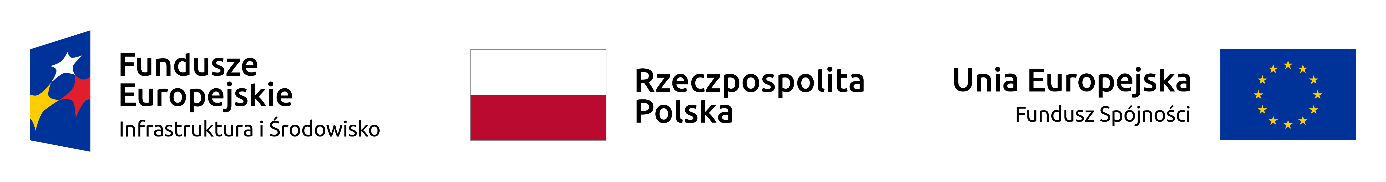 FORMULARZ OFERTY DLA PRZETARGU NIEOGRANICZONEGOna realizację Kontrakt: „Modernizacja mechaniczno – biologicznej oczyszczalni ścieków w Antoniowie”Nr referencyjny nadany sprawie przez Zamawiającego 02/10/OŚ/2020      ZAMAWIAJĄCY:Przedsiębiorstwo Gospodarki Komunalnej i Mieszkaniowej Sp. z o.o. Antoniów, ul. Powstańców Śl. 54, 46 - 040 OzimekWYKONAWCA:Niniejsza oferta zostaje złożona przez:⃰Należy wskazać adres skrzynki ePUAP oraz adres e-mail na który Zamawiający będzie przesyłał oświadczenia, wnioski, zawiadomienia oraz informacje zgodnie z art. 27 ust. 2 ustawy – Prawo zamówień publicznych3. OSOBA UPRAWNIONA DO KONTAKTÓW: Ja (my) niżej podpisany(i) oświadczam, że:zapoznałem się z treścią SIWZ dla niniejszego zamówienia,gwarantuję wykonanie niniejszego zamówienia zgodnie z treścią: SIWZ, wyjaśnieniami do SIWZ oraz jej modyfikacjami, Cena ryczałtowa mojej (naszej) oferty za realizację niniejszego zamówienia wynosi:Cena oferty netto: ..............................................………………PLN	(słownie: ................................................................................................... PLN),	VAT .....................................................PLN	(słownie: …………………………………………………………………….PLN)	Cena oferty brutto: .………………………………………………………..PLN	(słownie: …………………………………………………………………….PLN)Przy czym VAT będzie płacony w kwotach należnych zgodnie z przepisami prawa polskiego dotyczącymi stawek VAT.Integralną częścią Formularza Oferty jest wyceniony przez Wykonawcę zgodnie z Kontraktem Wykaz Cen. Informujemy, że wybór naszej oferty będzie prowadzić do powstania u Zamawiającego obowiązku podatkowego zgodnie z przepisami o podatku od towarów i usług,(należy wskazać lub wpisać nie dotyczy)Dotyczy wykonawców, których oferty będą generować obowiązek doliczania wartości podatku VAT do wartości netto oferty, tj. w przypadku:wewnątrzwspólnotowego nabycia towarów,mechanizmu odwróconego obciążenia, o którym mowa w art. 17 ust. 1 pkt 7 ustawy o podatku od towarów i usług,importu usług lub importu towarów, z którymi wiąże się obowiązek doliczenia przez zamawiającego przy porównywaniu cen ofertowych podatku VAT.Oferuję okres przedłużonej gwarancji o ………….miesiąc/ce (tj. o okres ponad        wymagane przez Zamawiającego 36 miesięcy).Uwaga: Wpisać liczbę miesięcy z zakresu od 1 do 24. W razie nie przedłużenia okresu gwarancji należy wpisać 0.Niniejsza oferta jest ważna przez 60 dni, Akceptuję(emy) bez zastrzeżeń wzór Umowy przedstawiony w Części II SIWZ (w tym  formę rozliczania),W przypadku uznania mojej (naszej) oferty za najkorzystniejszą zobowiązuję(emy) się zawrzeć umowę w miejscu i terminie wyznaczonym przez Zamawiającego oraz zobowiązuję(emy) się wnieść zabezpieczenie należytego wykonania umowy, zgodnie z treścią SIWZ, Składam(y) niniejszą ofertę [we własnym imieniu] / [jako Wykonawcy wspólnie ubiegający się o udzielenie zamówienia], Nie uczestniczę(ymy) jako Wykonawca w jakiejkolwiek innej ofercie złożonej w celu     udzielenia niniejszego zamówienia, Na podstawie art. 8 ust. 3 ustawy z dnia 29 stycznia 2004 r. Prawo zamówień publicznych (Dz. U. z 2019r., poz. 1843 ze zm.), żadne z informacji zawartych w ofercie nie stanowią tajemnicy przedsiębiorstwa w rozumieniu przepisów o zwalczaniu nieuczciwej konkurencji / wskazane poniżej informacje zawarte w ofercie stanowią tajemnicę przedsiębiorstwa w rozumieniu przepisów o zwalczaniu nieuczciwej konkurencji i w związku z niniejszym nie mogą być one udostępniane, w szczególności innym uczestnikom postępowania1:Uwaga: w razie wykazania informacji stanowiących tajemnicę przedsiębiorstwa, Wykonawca zgodnie z art. 8, ust. 3 ustawy Pzp. winien wykazać (w osobnym dokumencie), iż zastrzeżone informacje stanowią tajemnicę przedsiębiorstwa.5. [nie zamierzam(y) powierzać do podwykonania żadnej części niniejszego zamówienia/ następujące części niniejszego zamówienia zamierzam(y) powierzyć podwykonawcom]1: 6. Informujemy, że zgodnie z przepisami ustawy z dnia 6 marca 2018 r. prawo przedsiębiorców  (DZ. U. z 2018r. poz. 646 ze zm.), jesteśmy:- mikroprzedsiębiorstwem/ małym przedsiębiorstwem /średnim przedsiębiorstwem1- dużym przedsiębiorstwem1Oświadczam, że wypełniłem obowiązki informacyjne przewidziane w art. 13 lub art. 14 RODO  wobec osób fizycznych, od których dane osobowe bezpośrednio lub pośrednio pozyskałem w celu ubiegania się o udzielenie zamówienia publicznego w niniejszym postępowaniu.*Oświadczam, że zapoznałem się z klauzulą informacyjną z art. 13 rozporządzenia Parlamentu Europejskiego i Rady (UE) 2016/679 z dnia 27 kwietnia 2016 r. w sprawie ochrony osób fizycznych w związku z przetwarzaniem danych osobowych i w sprawie swobodnego przepływu takich danych oraz uchylenia dyrektywy 95/46/WE (ogólne rozporządzenie o ochronie danych) (Dz. Urz. UE L 119 z 04.05.2016), przedstawioną przez zamawiającego w załączniku nr 3a do specyfikacji istotnych warunków zamówienia, w celu związanym z niniejszym postępowaniem o udzielenie zamówienia publicznego.9.  Podpis(y):1 Niepotrzebne skreślićZałącznik nr 1A – wzór Załącznika do OfertyZAŁĄCZNIK DO OFERTYna realizację Kontrakt: „Modernizacja mechaniczno – biologicznej oczyszczalni ścieków w Antoniowie”Nr referencyjny nadany sprawie przez Zamawiającego 02/10/OŚ/2020(Uwaga: Wykonawcy proszeni są o wypełnienie pustych – wykropkowanych  rubryk w niniejszym Załączniku do Oferty) Podpis:.............................................................................................................................występujący w charakterze:.................................................................................................należycie upoważniony do podpisania oferty w imieniu i na rzecz:....................................................................................................................................................Data: ..............................Załącznik nr 3 - wzór Wykazu usługWYKAZ WYKONANYCH USŁUG na realizację Kontrakt: „Modernizacja mechaniczno – biologicznej oczyszczalni ścieków w Antoniowie”Nr referencyjny nadany sprawie przez Zamawiającego 02/10/OŚ/2020ZAMAWIAJĄCY:Przedsiębiorstwo Gospodarki Komunalnej i Mieszkaniowej Sp. z o.o. Antoniów, ul. Powstańców Śl. 54, 46 - 040 OzimekWYKONAWCA:Niniejsza oferta zostaje złożona przez: 					WYKAZ WYKONANYCH USŁUGPrzedkładamy wykaz usług wykonanych nie wcześniej niż 5 lat przed upływem terminu składania ofert, a jeżeli okres prowadzenia działalności jest krótszy – w tym okresie, potwierdzający spełnienie warunków udziału w postępowaniuUWAGA – Wykonawca jest zobowiązany dostarczyć dokumenty potwierdzające, że usługi zostały wykonane  należycie.3. 	PODPIS(Y):Załącznik nr 4 – Wzór Wykazu wykonanych robót budowlanych WYKAZ WYKONANYCH ROBÓT BUDOWLANYCHna realizację Kontrakt: „Modernizacja mechaniczno – biologicznej oczyszczalni ścieków w Antoniowie”Nr referencyjny nadany sprawie przez Zamawiającego 02/10/OŚ/2020ZAMAWIAJĄCY:Przedsiębiorstwo Gospodarki Komunalnej i Mieszkaniowej Sp. z o.o. Antoniów, ul. Powstańców Śl. 54, 46 - 040 OzimekWYKONAWCA:Niniejsza oferta zostaje złożona przez: 					Oświadczam(y), że:Wykonałem (wykonaliśmy) następujące  roboty budowlane w okresie ostatnich pięciu latach przed terminem składania ofert:Przez przedmiot wykonanych robót budowlanych, Zamawiający rozumie określenie, czego dotyczyło dane zamówienie (opisane w sposób umożliwiający jednoznaczne stwierdzenie, czy dana robota budowlana potwierdza spełnienie przez Wykonawcę opisanego, przez Zamawiającego, warunku udziału w postępowaniu).Dowodami określającymi czy roboty zostały wykonane zgodnie z przepisami prawa budowlanego prawidłowo ukończone są:a) 	referencje bądź inne dokumenty wystawione przez podmiot, na rzecz którego roboty budowlane były wykonywane;b) 	inne dokumenty – jeżeli z uzasadnionych  przyczyn o obiektywnym charakterze wykonawca nie jest w stanie uzyskać dokumentów, o których mowa w ppkt. a);Osoba składająca oświadczenie świadoma jest odpowiedzialności karnej, wynikającej z art. 297 Kodeksu Karnego.3. 	PODPIS(Y):Załącznik nr 5 - wzór Wykazu osób, które będą uczestniczyć w realizacji zamówieniaWYKAZ OSÓBna realizację Kontrakt: „Modernizacja mechaniczno – biologicznej oczyszczalni ścieków w Antoniowie”Nr referencyjny nadany sprawie przez Zamawiającego 02/10/OŚ/2020ZAMAWIAJĄCY:Przedsiębiorstwo Gospodarki Komunalnej i Mieszkaniowej Sp. z o.o. Antoniów, ul. Powstańców Śl. 54, 46 - 040 Ozimek2.WYKONAWCA:Niniejsza oferta zostaje złożona przez: 					OŚWIADCZAM(Y), ŻE:Następujące osoby będą uczestniczyć w wykonywaniu zamówienia publicznegoOsoba składająca oświadczenie świadoma jest odpowiedzialności karnej, wynikającej 
z art. 297 Kodeksu Karnego.Załącznik nr 6 – Wzór zobowiązania oddania do dyspozycji niezbędnych zasobówZOBOWIAZANIE DO ODDANIA DO DYSPOZYCJI NIEZBĘDNYCH ZASOBÓWna realizację Kontrakt: „Modernizacja mechaniczno – biologicznej oczyszczalni ścieków w Antoniowie”Nr referencyjny nadany sprawie przez Zamawiającego 02/10/OŚ/2020ZAMAWIAJĄCY:Przedsiębiorstwo Gospodarki Komunalnej i Mieszkaniowej Sp. z o.o. Antoniów, ul. Powstańców Śl. 54, 46 - 040 OzimekJa/my, niżej podpisani, reprezentujący firmę …………………………………………………z siedzibą ……………………………………………….zobowiązujemy się do oddania do dyspozycji Wykonawcy tj.…………………………………………………………………………………………………niezbędnych zasobów na potrzeby realizacji zamówienia.Oświadczam, iż: udostępniam wykonawcy ww. zasoby, w następującym zakresie:……………………………………………………………………………………………posób wykorzystania udostępnionych przeze mnie zasobów, przez wykonawcę,
przy wykonywaniu zamówienia publicznego będzie następujący:…………………………………………………………………………………………… zakres mojego udziału przy wykonywaniu zamówienia publicznego będzie następujący:…………………………………………………………………………………………… okres mojego udziału przy wykonywaniu zamówienia publicznego będzie następujący:…………………………………………………………………………………………… zrealizuję roboty budowlane lub usługi, których wskazane zdolności dotyczą: ………….. (Tak / Nie).Oświadczam, ze jestem świadomy, iż w przypadku szkody zamawiającego powstałej wskutek  nieudostępnienia zasobu w zakresie sytuacji finansowej lub ekonomicznej  odpowiadam wobec zamawiającego solidarnie z ww. wykonawcą. Moja odpowiedzialność wygasa jeżeli nieudostępnienie przedmiotowych zasobów nastąpiło na skutek okoliczności, za które nie ponoszę winy.2. Podpis(y):Załącznik nr 7 - wzór Oświadczenia Wykonawcy o niezaleganiu z opłacaniem podatków i opłat lokalnych, o których mowa w ustawie z dnia 12 stycznia
1991 r. o podatkach i opłatach lokalnych (Dz. U. z 2019 r. poz. 1170 ze zm.);Oświadczenie Wykonawcy na realizację Kontrakt: „Modernizacja mechaniczno – biologicznej oczyszczalni ścieków w Antoniowie”Nr referencyjny nadany sprawie przez Zamawiającego 02/10/OŚ/2020ZAMAWIAJĄCY:Przedsiębiorstwo Gospodarki Komunalnej i Mieszkaniowej Sp. z o.o. Antoniów, ul. Powstańców Śl. 54, 46 - 040 OzimekWYKONAWCA:Niniejsza oferta zostaje złożona przez: 					Oświadczam(y), że:Nie zalegam (y) z opłacaniem podatków i opłat lokalnych, o których mowa w ustawie z dnia 12 stycznia 1991 r. o podatkach i opłatach lokalnych (Dz. U. z 2019 r. poz. 1170 ze zm);Osoba składająca oświadczenie świadoma jest odpowiedzialności karnej, wynikającej z art. 297 Kodeksu Karnego.3. 	PODPIS(Y):Załącznik nr 8 – Wzór listy podmiotów należących do tej samej grupy kapitałowejLISTA PODMIOTÓW NALEŻĄCYCH DO TEJ SAMEJ GRUPY KAPITAŁOWEJna realizację Kontrakt: „Modernizacja mechaniczno – biologicznej oczyszczalni ścieków w Antoniowie”Nr referencyjny nadany sprawie przez Zamawiającego 02/10/OŚ/2020ZAMAWIAJĄCY:Przedsiębiorstwo Gospodarki Komunalnej i Mieszkaniowej Sp. z o.o. Antoniów, ul. Powstańców Śl. 54, 46 - 040 OzimekWYKONAWCA:Niniejsza oferta zostaje złożona przez: 					Ja, niżej podpisany, przystępując do postępowania o udzielenie zamówienia publicznego, na robotę budowlanąpn. Modernizacja oczyszczalni ścieków w Antoniowiena podstawie art. 24 ust. 1 pkt. 23 ustawy z dnia 29 stycznia 2004 roku – Prawo zamówień publicznych (Dz. U. z 2019 r., poz. 1843 ze zm.) oraz w związku z informacją opublikowaną przez Zamawiającego w trybie art. 86 ust. 5 na stronie internetowej oświadczam, że nie należę / należę* do grupy kapitałowej z Wykonawcami wskazanymi przez Zamawiającego jako ci, którzy złożyli oferty w postępowaniu.Lista podmiotów należących do tej samej grupy kapitałowej*** niepotrzebne skreślić**wypełnić w przypadku, gdy Wykonawca należy do grupy kapitałowej z innym Wykonawcą, który złożył ofertę w postępowaniu. Wraz ze złożeniem oświadczenia, Wykonawca może w takim przypadku przedstawić dowody, że powiązania z innym wykonawcom nie prowadzą do zakłócenia konkurencji w postępowaniu.Przez grupę kapitałową - należy rozumieć wszystkich przedsiębiorców, którzy są kontrolowani w sposób bezpośredni lub pośredni przez jednego przedsiębiorcę, w tym również tego przedsiębiorcę, w rozumieniu ustawy z dnia 16 lutego 2007 r. 
o ochronie konkurencji i konsumentów (Dz. U. z 2018 r. poz. 2243 ze zm.).W przypadku wspólnego ubiegania się o udzielenie niniejszego zamówienia przez dwóch lub więcej Wykonawców w/w informacja musi dotyczyć każdego z Wykonawców i winna być złożona przez każdego z nich odrębnie.Osoba składająca informację świadoma jest odpowiedzialności karnej, wynikającej 
z art. 297 Kodeksu Karnego.3. Podpis(y):Przedsiębiorstwo Gospodarki Komunalnej i Mieszkaniowej 
Sp. z o.o. Antoniów, 
ul. Powstańców Śl. 54, 
46 - 040 Ozimektel. 77 4651 980strona internetowa: http://www.pgkim.ozimek.pl/adres e-mail: pgkim@pgkim.ozimek.plAdres ePUAP: /pgkimantoniow/domyslna Nr referencyjny nadany sprawie przez Zamawiającego 02/10/OŚ/2020      przedmiot zamówienia: projektowanie i wykonanie robót budowlanych pn.Modernizacja Mechaniczno – Biologicznej Oczyszczalni Ścieków w AntoniowieNr referencyjny nadany sprawie przez Zamawiającego 02/10/OŚ/2020      przedmiot zamówienia: projektowanie i wykonanie robót budowlanych pn.Modernizacja Mechaniczno – Biologicznej Oczyszczalni Ścieków w Antoniowiestadium opracowania:SPECYFIKACJA ISTOTNYCH WARUNKÓW ZAMÓWIENIA(SIWZ)stadium opracowania:SPECYFIKACJA ISTOTNYCH WARUNKÓW ZAMÓWIENIA(SIWZ)specyfikacja niniejsza zawiera:specyfikacja niniejsza zawiera:Zatwierdzam: Antoniów, 14.10.2020 rokuZatwierdzam: Antoniów, 14.10.2020 rokuRoboty w zakresie instalowania, wydobycia produkcji oraz budowy obiektów budowlanych przemysłu naftowego i gazowniczego45250000-4Roboty budowlane w zakresie zakładów oczyszczania ścieków45252100-9   Usługi inżynieryjne w zakresie projektowania71320000-7   Wyposażenie oczyszczalni ścieków45252200-0do dnia 25.11.2020 r.do godz. 9.00w dniu25.11.2020 r.o godz. 9.30Liczba punktów za kryterium „Cena”Najniższa cena brutto  x 60Liczba punktów za kryterium „Cena”Cena brutto oferty badanej x 60Liczba punktów za kryterium „Wydłużenie okresu gwarancji”Wydłużenie okresu gwarancji oferty badanejx 40Liczba punktów za kryterium „Wydłużenie okresu gwarancji”Najdłuższy okres przedłużonej gwarancji (max 24 m-ce)x 40Oznaczenie ZałącznikaOznaczenie ZałącznikaNazwa ZałącznikaZałącznik1Wzór Formularza OfertyZałącznik 1AZałącznik do oferty 1A (FIDIC)ZałącznikWykaz Cen Załącznik 2 Jednolity Europejski Dokument Zamówienia (JEDZ) edytowalny ESPDZałącznik3Wzór wykazu usług Załącznik4Wzór wykazu wykonanych robót budowlanychZałącznik5Wzór wykazu osóbZałącznik6Wzór zobowiązania oddania do dyspozycji niezbędnych zasobówZałącznik7Wzór oświadczenia o niezaleganiu z opłacaniem podatków i opłat lokalnychZałącznik8Wzór listy podmiotów należących do tej samej grupy kapitałowejLp.Nazwa Wykonawcy(ów)Adres(y) Wykonawcy(ów)Adres e-mail  ⃰Adres skrzynki ePUAP* Wykonawcy Imię i nazwiskoAdres e-mail:Nr telefonuLp.Nazwa towaru/usługiWartość towaru/usługi netto (bez podatku VAT)Lp.Oznaczenie rodzaju (nazwy) informacjiStrony w ofercie (wyrażone cyfrą) Strony w ofercie (wyrażone cyfrą) Lp.Oznaczenie rodzaju (nazwy) informacjioddoLp.Nazwa części zamówieniaFirma (Nazwa) Podwykonawcyl.p.nazwa(y) Wykonawcy(ów)nazwisko i imię osoby (osób) upoważnionej(ych) do podpisania oferty w imieniu Wykonawcy(ów) podpis(y) osoby(osób) upoważnionej(ych) do podpisania oferty w imieniu Wykonawcy(ów)pieczęć(cie) Wykonawcy(ów) miejscowość i data1) Klauzule Warunków Ogólnych Kontraktu lub Warunków SzczególnychNazwa i adres Zamawiającego 1.1.2.2 & 1.3Przedsiębiorstwo Gospodarki Komunalnej i Mieszkaniowej Sp. z o.o. Antoniów, 
ul. Powstańców Śl. 54, 
46 - 040 OzimekNazwa i adres Wykonawcy1.1.2.3 & 1.3.....................................................Nazwa i adres Inżyniera1.1.2.4 & 1.3ENVI KONSULTING S.C. Marek Gazda Lucyna Stecuła
ul. Jana Brzechwy 3, 
49-305 Brzeg Czas na Ukończenie Robót1.1.3.3Termin wykonania zamówienia – czas na ukończenie do dnia 31.10.2022 r.  wykonanie całości Robót będących przedmiotem Kontraktu wraz z przekazaniem do tego czasu kompletnej dokumentacji projektowej i dokumentów Wykonawcy oraz wykonaniem wszystkich prób o których mowa w Kontrakcie.Okres Zgłaszania Wad1.1.3.712 miesięcy okresu zgłaszania wad liczonego od daty z jaką Roboty zostały ukończone, jak poświadczono zgodnie z klauzulą 10.1 [Przejęcie Robót i Odcinków].Okres gwarancji 11.12….. miesięcy trwania okresu gwarancji jakości liczonego od  daty z jaką Roboty zostały ukończone, jak poświadczono zgodnie z klauzulą 10.1 [Przejęcie Robót i Odcinków].Okres rękojmi 11.1360 miesięcy okresu trwania rękojmi liczonego od daty ukończenia Robót ustalonej przez Inżyniera w Świadectwie Przejęcia dla RobótElektroniczny system przekazywania danych1.3Telefaks, e - mail oraz pisemnie Faks oraz e-mail będzie każdorazowo potwierdzony na piśmie. Prawo rządzące Kontraktem 1.4Prawo Rzeczpospolitej PolskiejJęzyk Kontraktu1.4Język polskiJęzyk porozumiewania się1.4Język polskiCzas przekazania Terenu Budowy2.1zgodnie z Programem Wykonawcy przygotowanym na mocy klauzuli 8.3Kwota zabezpieczenia należytego wykonania Kontraktu4.25% Zatwierdzonej  Kwoty Kontraktowej (włącznie z VAT) określonej w Formularzu Oferty (waluta PLN)Normalne godziny pracy6.56.00 – 22.00„Kary umowne, w tym kary za zwłokę”8.70,1% Zatwierdzonej Kwoty Kontraktowej (włącznie z VAT) określonej w Akcie Umowy za każdy dzień zwłoki, płatne w PLNMaksymalna kwota kar za zwłokę 8.710% Ceny Kontraktowej Minimalna kwota Przejściowego Świadectwa Płatności14.65% Zatwierdzonej Kwoty Kontraktowej  Waluta płatności14.15PLNOkresy na przedłożenie:- dowodów ubezpieczenia- stosownych polis 18.1(a)(b)przed Datą RozpoczęciaMinimalna kwota ubezpieczenia Robót i Sprzętu Wykonawcy18.2105% Zatwierdzonej kwoty KontraktowejMinimalna kwota ubezpieczenia od roszczeń osób trzecich18.3100.000 PLN za wypadek niezależnie od ilości zdarzeńLiczba członków Komisji Rozjemczej20.23 (trzech)Członkowie Komisji Rozjemczej (jeśli nieustaleni) wyznaczeni przez20.3Prezes SIDIR (Stowarzyszenia Inżynierów Doradców i Rzeczoznawców), Polskiej Krajowej Organizacji Członkowskiej FIDIC (00-710 Warszawa, ul. Piekałkiewicza 7) lub osoba wskazana przez Prezesa LubPrezes Naczelnej Organizacji Technicznej (NOT), Warszawa, ul. Czackiego 3/5 lub osoba wskazana przez PrezesaLub Inżyniera Kontraktu – eksperci zewnętrzni  powołani przez  Inżyniera nie biorący dotychczas udziału w nadzorowaniu zadania inwestycyjnegoLp.Nazwa Wykonawcy(ów)Adres(y) Wykonawcy(ów)Lp.Rodzaj Zamówienia (zakres)Podmiot, na rzecz których usługi  zostały wykonaneMiejsce wykonaniaData wykonania dd/mm/rrrrWartość zamówieniaUwagi1Nie dotyczyl.p.nazwa(y) Wykonawcy(ów)nazwisko i imię osoby (osób) upoważnionej(ych) do podpisania oferty w imieniu Wykonawcy(ów) podpis(y) osoby(osób) upoważnionej(ych) do podpisania oferty w imieniu Wykonawcy(ów)pieczęć(cie) Wykonawcy(ów) miejscowość i data1) Lp.Nazwa Wykonawcy(ów)Adres(y) Wykonawcy(ów)L.p.Nazwa kontraktuWartośćw PLNPrzedmiot Data wykonaniaData wykonaniaZamawiający  (nazwa, adres, nr telefonu do kontaktu)Nazwa WykonawcyL.p.Nazwa kontraktuWartośćw PLNPrzedmiot Data wykonaniaData wykonaniaZamawiający  (nazwa, adres, nr telefonu do kontaktu)Nazwa WykonawcyL.p.Nazwa kontraktuWartośćw PLNPrzedmiot początek (data)zakończenie (data)Zamawiający  (nazwa, adres, nr telefonu do kontaktu)Nazwa Wykonawcy1.nazwa zadania:………………..adres inwestycji:……………….Nie dotyczyl.p.nazwa(y) Wykonawcy(ów)nazwisko i imię osoby (osób) upoważnionej(ych) do podpisania oferty w imieniu Wykonawcy(ów) podpis(y) osoby(osób) upoważnionej(ych) do podpisania oferty w imieniu Wykonawcy(ów)pieczęć(cie) Wykonawcy(ów) miejscowość i data1) Lp.Nazwa Wykonawcy(ów)Adres(y) Wykonawcy(ów)Lp.Imięi nazwiskoWykształcenie, Kwalifikacje zawodowe (rodzaj i zakres posiadanych uprawnień budowlanych)DoświadczenieZakres wykonywanych czynnościPodstawa do dysponowania12lp.nazwa(y) Wykonawcy(ów)nazwisko i imię osoby (osób) upoważnionej(ych) do podpisania oferty w imieniu Wykonawcy(ów) podpis(y) osoby(osób) upoważnionej(ych) do podpisania oferty w imieniu Wykonawcy(ów)pieczęć(cie) Wykonawcy(ów) miejscowość i data1) Lp.Nazwa podmiotu trzeciegoPodpis podmiotu trzeciego)miejscowośći data1)Lp.Nazwa Wykonawcy(ów)Adres(y) Wykonawcy(ów)l.p.nazwa(y) Wykonawcy(ów)nazwisko i imię osoby (osób) upoważnionej(ych) do podpisania oferty w imieniu Wykonawcy(ów) podpis(y) osoby(osób) upoważnionej(ych) do podpisania oferty w imieniu Wykonawcy(ów)pieczęć(cie) Wykonawcy(ów) miejscowość i data1) Lp.Nazwa WykonawcyAdres Wykonawcy1Lp. Nazwa podmiotuAdres12….l.p.nazwa(y) Wykonawcy(ów)nazwisko i imię osoby (osób) upoważnionej(ych) do podpisania oferty w imieniu Wykonawcy(ów) podpis(y) osoby(osób) upoważnionej(ych) do podpisania oferty w imieniu Wykonawcy(ów)pieczęć(cie) Wykonawcy(ów) miejscowość i data1) 